MINISTERUL EDUCAŢIEI ȘI CERCETĂRII ȘTIINȚIFICE ŞCOALA GIMNAZIALĂ DORNEȘTI -SUCEAVAnr. FN, tel 0230568227, fax 0230568227e-mail:scoaladornesti@yahoo.comAvizat în Consiliul Profesoral din 10.11.2015Aprobat în Consiliul de Administrație din 11.11.2015Nr. înreg. Echipa de proiect:Prof. Biliciuc Lavinia- directorProf. Stefanesi Liliana – consilier educativProf. Fanasov Uliani- responsabil CEAC1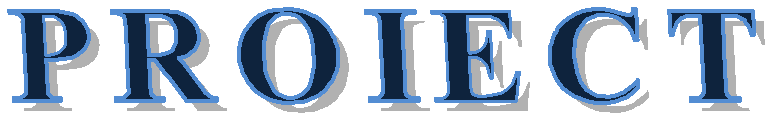 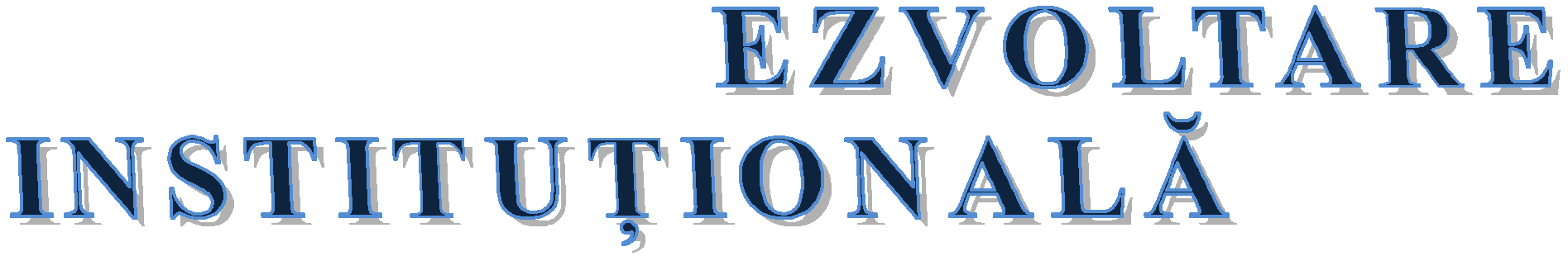 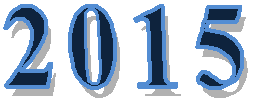 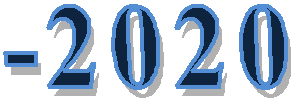 ,,Menirea unei şcoli este ca elevul să înveţe în ea mai mult decât ştie însuşi profesorul. Nu se poate construi ceva durabil fără ajutorul  şcolii”.Prof. universitar Ştefan CazimirARGUMENTSocietatea contemporană este foarte dinamică şi, în consecință, factorii implicaţi în activitateade educaţie trebuie să se adapteze rapid la schimbări, să le gestioneze responsabil prin proiectareaactivităţii din școală, atât pe termen scurt - prin planurile operaţionale, cât şi pe termen lung, prin proiectul de dezvoltare instituțională.Realizarea unei educații pe principiul dezvoltării durabile nu poate fi susţinută decât de un sistem de educaţie performant şi flexibil, bazat pe inovaţie, disponibilitate şi cooperare, ca premisă a incluziunii sociale. În acest context, şcoala noastră urmăreşte să educe elevul nu numai pentru a dobândi informația, ci mai ales pentru a o valorifica, aplicând-o în mod creativ în practică.Politica educațională a Școlii Gimnaziale Dornești respectă principiilecare guvernează învăţământul preuniversitar (expuse în Art. 3 din Legea Educației Naționale). Prezentul Proiect de Dezvoltarea Instituţională (PDI) este elaborat în concordanţă cu politicaeducaţională pe termen lung a Școlii Gimnazial Dornesti, în baza condiţiilor sociale şi economice ale perioadei actuale (puse în evidență de analiza PESTE) şi a rezultatelor analizei SWOT.PDI este un document fundamental care reflectă personalitatea școlii, analizează factorii definitorii care conduc la reuşita unui învăţământ de calitate: baza materială a şcolii; calitatea profesională şi morală a cadrelor didactice; mediul familial şi social al elevilor. P.D.I. stabilește strategia școlii în următorii 5 ani și fixează ţintele strategice în funcţie de misiunea asumată a şcolii, de resursele umane şi materiale ale acesteia, dar şi de condiţiile concrete ale comunităţii educaționale(cadre didactice, elevi, părinți). Această strategie are ca scop final creşterea calităţii procesuluiinstructiv – educativ conform cerinţelor Uniunii Europene privind formarea competenţelor cheie laelevi, dar şi păstrarea identităţii naţionale în contextul globalizării unei societăţi a învăţării pe tot parcursul vieţii.Pentru formularea viziunii și a misiunii, pentru stabilirea țintelor strategice și pentru dezvoltarea culturii organizaționale s-a folosit principiul continuității în politica educaţională a Școlii Gimnaziale Dornesti, continuitate susţinută atât de rezultatele elevilor sub îndrumarea cadrelor didactice, cât şi de așteptările părinţilor şi ale comunităţii locale. S-aureformulat ţintele strategice pentru perioada avută în vedere, astfel încât PDI 2015-2020 să reflecte modificările legislative, cerințele societății actuale și valorile europene.Acest document are o importanță deosebită, deoarece concentrează atenția asupra finalitățiloreducației, asigurând întrepătrunderea tuturor domeniilor funcționale ale managementului (curriculum, resurse umane, material-financiare, relații sistemice și comunitare), și menţine coerența strategiei pe termen lung a școlii.3I. DIAGNOZA MEDIULUI INTERN                                  ŞI EXTERNI.1.MEDIUL INTERNI.1.1. ELEMENTE DE IDENTIFICARE A UNITĂŢII ŞCOLARE•  Denumirea şcolii: Şcoala Gimnazială Dornesti•  Tipul școlii: școală gimnazială, cursuri de zi•  Adresa: Str, Palistilor, nr. FN•  Tel: 0230568227; fax: 0230568227•  Email: scoaldornesti@yahoo.com•  Limba de predare: română•  Programul școlii se desfășoară în două schimburi, între orele 8.00 – 17.10, astfel:8.00 - 11.30 pentru clasele pregătitoare;8.00 – 11.30 pentru clasele I-IV;11.40- 17.10 pentru clasele V-VIII.                        I.1.2. LOCALIZARE GEOGRAFICĂŞcoala noastră funcţionează înlocalitatea Dornesti,  judeţului Suceava. Comuna Dornesti este asezata in partea nord-estica a tarii noastre, pe Valea Sucevei, in Depresiunea Radauti, la o departare de 7 Km spre est de municipiul Radauti jud Suceava. Este inconjurata de dealuri spre nord si est (dealurile Dragomirnei), dealuri ce fac parte din Podisul Sucevei cu o altitudine de circa 360-365 m.
    Spre vest orizontul este deschis pana la culmile impadurite ale Sucevitei cu intregul lant carpatic al Obcinelor Bucovinene si la aproximativ 30 km de primele paduri ale Carpatilor Orientali.
    Spre sud orizontul se deschide tot mai mult odata cu lunca de pe Valea Sucevei.In trecutul indepartat, terenul dintre satul Saha si Radauti a fost acoperit cu paduri de foioase - mai ales stejar - care cu timpul au fost defrisate si inlocuite cu pajisti si culturi. Conform recensământului efectuat în 2011, populația comunei Dornești se ridică la 3.926 de locuitori, în scădere față de recensământul anterior din 2002, când se înregistraseră 4.365 de locuitori. Majoritatea locuitorilor sunt români(89,53%), cu o minoritate de romi(6,14%). Pentru 4,23% din populație, apartenența etnică nu este cunoscută. Din punct de vedere confesional, majoritatea locuitorilor  sunt ortodocși(77,81%), dar există și minorități de penticostali (12,53%), martori ai lui Iehova (1,81%), romano-catolici (1,22%) și adventiști de ziua a șaptea (1,2%). Pentru 4,36% din populație, nu este cunoscută apartenența confesională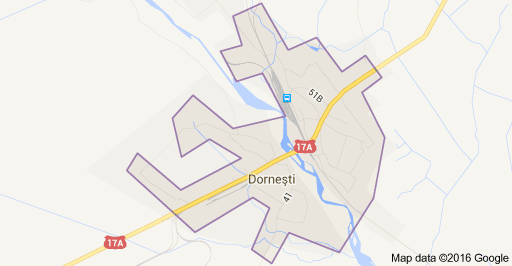 PREZENTAREA UNITĂŢII DE ÎNVĂŢĂMÂNT ŞI A COMUNITĂŢII ÎN CARE FUNCŢIONEAZĂ                                                                         II.1. SCURT ISTORICSCURT ISTORIC AL ȘCOLII GIMNAZIALE DORNESTI	“...satul „Durneşti, partea de jos, cu loc de moară în apa Sucevii şi în sat”, este atestat abia în 12 noiembrie 1605”“...în 1708... Mihai Racoviţă Vodă, precizează, în uric, cum că „satul Durneşti… i-a fost moşie, cu vecini şi heleşteie, şi o vie lângă via lui Dumitru paharnic… şi patru sălaşe de Ţigani, anume Simeon, fiul lui Creţul, cu copiii, doi feciori ai lui Zaharia, cu copiii săi, Vasile căldărarul, fratele lui Simeon, un bucătar, cu copiii săi...”“După o masivă colonizare cu unguri, Dorneştii se vor numi Hadicfalva (de la numele guvernatorului Galiţiei, Hadik)”“Sursele arata ca prima scoala a fost infiintata de preotul franciscan Mártonffy Mór in data de 1.ian.1786 In acel an in mai a ajuns la Dornesti dascalul Boethy János Alajos.El a fost primul dascal al maghiarilor din Dornesti.În Hadikfalva funcţiona o şcoală cu 4 clase, din 1787”(SCHEMATISMUS DER BUKOWINAER, Czernowitz, 1843)„Momentan 60 de copii sunt dimineata la scoala, 60 dupa masa, ceilalti invata in cateva odai mai mari din anumite case particulare. ...scoala din Hadikfalva s-a construit intre anii 1883-1884 si avea doua mari sali de clasa. In scurt timp constructiei s-au mai adaugat inca doua sali.” (ziarul Pesti Napló din 25. dec.1882) “Prin anii 1830-1850 au apărut ţiganii care erau potcovari şi căruţaşi. Aceştia şi-au construit case în partea sudică a localităţii”  (www.primariadornesti.ro)DIAGNOZA MEDIULUI INTERN ŞI EXTERN AL ORGANIZAŢIEI ŞCOLARE1. ANALIZA INFORMAŢIEI DE TIP CANTITATIV            1.1. Populaţia şcolară        În anul şcolar 2015-2016, Şcoala Gimnazială Dornesti funcţionează cu un efectiv de 477  elevi, cu vârste cuprinse intre 6 și 15 ani. Structura claselor pe cicluri și ani de studiu, precum și a efectivelor de elevi se prezintă astfel:Ciclul primar          =          9 clase           ( 170 elevi)-     clasa pregătitoare =         2 clase          ( A=18, B=19,   Total= 37 elevi)clasa I                 =           2 clase           (A=20, B=19,   Total= 39 elevi)                     clasa a II-a          =           2 clase           (A=13, B=13,   Total= 26 elevi) clasa a III-a         =           2 clase          (A=23, B=18,   Total= 41 elevi)     clasa a IV-a         =           1 clasă          (A=27              Total= 27 elevi26 elevi)Ciclul gimnazial      =            9 clase          (190 elevi)clasa a V-a          =            3 clase           ( A=22, B=22,  C=20,  Total= 64 elevi)clasa a VI-a         =            2 clase           ( A=21, B=22,              Total= 43 elevi)clasa a VII-a       =             2 clase           ( A=19, B=25,              Total= 44 elevi)	-     clasa a VIII-a     =             2 clase           ( A=19, B=20,              Total= 39 elevi)	Total:                                   18 clase            (360 elevi)GPN 1 Albinuta         Gr. mică = 21                                    Gr. mare =  20                	     Gr mijlocie= 18                                      Gr. Mare=  23                               TOTAL: 82 preşcolari     1.2. Baza materială:●  săli de clasă: 15●  cabinete: 3 – Lb. Română                        - Geografie                        - Lb. Străine	    -Istorie●  laboratoare: 1 –Matematică- informatică                           -  Ştiinţe    ●  1 bibliotecă ;      ●  o sală desport nefunctionala1 teren sportiv nefuncțional;   1.3.  Dotarea cu tehnică de calcul şi de comunicaţii:●  numărul total de calculatoare: 22●  numărul de calculatoare utilizate de catre elevi: 11●  numărul de calculatoare utilizate numai de către profesori: 1●  numărul de calculatoare utilizate în scop administrativ: 2●  numărul de calculatoare conectate la INTERNET: 4●  numărul de videoproiectoare: 4●  numărul de scanere: 1●  numărul de imprimante: 4 Număr de xerocopiatoare: 1●  linii de telefon/fax: 1	2. ANALIZA INFORMATIILOR DE TIP CALITATIV	2.1.   Calitatea personalului didactic:Distribuţia pe grade didactice a personalului didactic este următoarea:● gradul I: 14● gradul II: 1● gradul definitiv: 5●debutant:3      Distribuţia pe tranşe de vechime în învăţământ a personalului didactic titular         este următoarea:  6-10 ani:  110-14 ani:  214-18 ani:  318-22 ani:  122-25 ani:  025-30 ani:  230-35 ani:  435-40 ani:  2Peste 40 ani: 2	Cadrele didactice din unitate au participat și participă la:● stagii de formare în problematica reformei: abilităţi curriculare, evaluare, negocierea conflictelor/ TIC,  management si comunicare;● obţinerea gradelor didactice;● cursuri postuniversitare/master● cercuri pedagogice, acţiuni CCD și ISJNorme didactice: 28,5Norme la PCO: 0Norme didactic auxiliar: 4Norme nedidactic: 5,5Total norme:38 	2.2   Indicatori de evaluare a performanţei şcolare               -anul 2014/2015: rata de promovabilitate: 92% clasele I-IV 63% clasele V-VIII	Rezultatele la invatatura la sfarsitul anului scolar 2014-2015	Promovabilitatea la nivelul unităţii în perioada 2014-2015                                   Rezultate obtinute la Evaluarea Naţională 	Distribuţia mediilor de promovare la Evaluarea Naţională în anul    2014-2015               Înscrişi evaluare : 38Pe tranşe de note, situaţia a fost următoarea:Limba şi literatura română         Participanti evaluare: 36        Matematică	3. Alți indicatori     ●  Procentul elevilor care au trecut în învăţământul liceal       În anul şcolar 2013/2014 sesiunea  iulie, toţi cei 24 absolvenţii clasei aVIII-a  au fost     cuprinşi într-o formă superioară de învăţământ astfel: Colegiul Tehnic Rădăuți: 8 ( 33%)-  economic -1 elev     -   Matematică – Informatică – 1 elev     -   Filologie – 3 elevi     -   Industrie textilă – 1 elev     -  mecanică – 4 elevi      - stiinte ale naturii– 2 elevi     --economic- 3 elevi               b) Colegiul National „Eudoxiu Hurmuzachi” Rădăuți    -               Științe sociale – 1 elev              c) Colegiul „Andronic Motrescu” Rădăuți	-Filologie-2 elevi	-Economic-2 elevi       	-Stiinte ale naturii-2 elevi	-Turism si alimentatie-3 lelevi	-Industrie alimentara-1 elev                      -Agricultura -1 elevI.1.5. CULTURA ORGANIZAȚIONALĂCultura organizațională este caracterizată printr-un ethos profesional bun. Trăsăturile dominante sunt cooperarea, munca în echipă, respectul reciproc, ataşamentul faţă de copii, respectul pentru profesie, libertatea de exprimare, receptivitatea la nou, creativitatea, dorinţa de afirmare.Climatul organizaţiei şcolare este caracterizat prin dinamism şi un grad înalt de angajare a membrilor școlii; este un climat stimulativ, care oferă satisfacţii, relaţiile dintre cadrele didactice fiind deschise, colegiale, de respect şi de sprijin reciproc.Conducerea şcolii este deschisă şi receptivă la sugestiile cadrelor didactice, ale personaluluididactic auxiliar și nedidactic, le respectă competenţele, le oferă o largă autonomie, îi sprijină înrealizarea activităților. Managementul este transparent, flexibil, stimulativ, bazat pe încrederea în oameni, în capacitățile lor creative și de autocontrol.La 1 noiembrie 2015 a intrat în vigoare noul Regulament de Organizare și Funcționare a Şcolii Gimnaziale Dornesti. Regulamentul a fost elaborat prin consultarea tuturor factorilor interesaţi şi prin respectarea normelor din Regulamentul de Organizarea si Funcţionare aUnităţilor de Învăţământ Preuniversitar. În conţinutul regulamentului sunt cuprinse norme privindactivitatea elevilor, a cadrelor didactice, a personalului auxiliar şi a personalului nedidactic.DEVIZA ŞCOLIIEducaţia este cel mai de preț dar pe care îl poate primi omul!Platon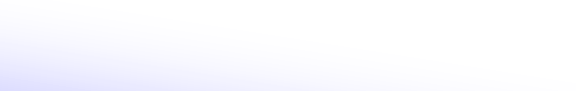  Valori pro movate în Şcoala Gimnazială Dornești  :   Curajul – a avea puterea de a face ceea ce este bine şi de a-şi urma propria conştiinţă. 	Judecata înţeleaptă – a defini şi a înţelege scopurile valoroase şi a stabili priorităţile; a gândi prin prisma consecinţelor acţiunilor şi a fundamenta deciziile pe înţelepciunea practică. 	Integritatea – a avea puterea interioară de a spune adevărul, de a acţiona onest în gând şi în faptă.   Bunătatea – a arăta grijă şi compasiune, prietenie şi generozitate faţă de ceilalţi. 	Perseverenţa – a fi consecvent şi a găsi puterea de a merge mai departe în ciuda dificultăţilor, a eşecurilor personale. 	Respectul – a arăta consideraţie faţă de oameni, faţă de autorităţi, faţă de proprietate şi, nu în ultimul rând, faţă de propria persoană. 	Responsabilitatea – a duce la îndeplinire cu consecvenţă obligaţiile care revin fiecăruia, asumarea răspunderii pentru propriile acţiuni.   Autodisciplina – a avea control asupra propriilor acţiuni, cuvinte, dorinţe, impulsuri şi aavea un comportament adecvat oricărei situaţii; a da tot ce ai mai bun în orice împrejurare.I.2. MEDIUL EXTERNI.2.1. CONTEXTUL LEGISLATIVLegile şi documentele care stau la baza elaborării P.D.I.Acest Proiect de dezvoltare instituţională a fost conceput în conformitate cu următoarele actenormative:   Legea 1-2011, Legea educaţiei naţionale;   Regulamentul de organizare şi funcţionare a unităţilor de învăţământpreuniversitar, aprobat prin Ordinul M.E.N. nr. 5115 din 15 decembrie 2014;   Ordinele, notele, notificările şi precizările MEN/M.E.C.S;   Programul de Guvernare pe perioada 2003 – 2016, capitolul Educaţie;   LEGE nr. 87/2006 pentru aprobarea Ordonanţei de urgenţă a Guvernului nr.75/12.07.2005 privind asigurarea calităţii educaţiei;   HOTĂRÂRE de GUVERN nr. 21/10.01.2007 privind aprobarea Standardelor deautorizare de funcţionare provizorie a unităţilor de învăţământ preuniversitar, precum şi a Standardelor de acreditare şi de evaluare periodică a unităţilor de învăţământ preuniversitar;   HOTĂRÂRE DE GUVERN nr. 22/25.01.2007 pentru aprobarea Metodologiei deevaluare instituţională în vederea autorizării, acreditării şi evaluării periodice a organizaţiilor furnizoare de educaţie;   Standarde de referință și indicatori de performanță pentru evaluarea și asigurareacalității în învățământul preuniversitar;   Obiectivele Strategiei Europa 2020, capitolul IV. Educație;   Metodologia formării continue a personalului didactic din învăţământul preuniversitar 	Ordin 3638/ 27.03.2012 Aprobarea standardelor de formare continuă a persoanelor cu funcții manageriale;   OMECTS nr. 3545/2012 Adoptarea politicii în managementul educaționalpreuniversitar.   Ordinul MECI nr. 5132 / 2009 privind activităţile specifice funcţiei de diriginte.I.2.2. ANALIZA CIRCUMSCRIPȚIEI ȘCOLAREElevii provin din medii sociale diverse, cu o situație materială variată (mai bună sau mai slabă) şi capacităţi intelectuale diverse. Majoritatea elevilor sunt de naţionalitate română; mai există şi elevi de naţionalitate rromă(5,15%). Elevii provin din familii cu nivele de şcolarizare diferite: familii cu studii superioare, cu studii medii (majoritatea) sau studii generale.În anul școlar 2014-2015 au existat 8 elevi cu cerințe educative speciale (CES).Un fenomen actual este plecarea părinţilor la muncă în străinătate, copiii rămânând în grija unuia dintre părinţi, a altor membri ai familiei sau chiar în grija unor persoane străine. La începutulanului şcolar 2014-2015, 10,98% din elevi erau în această situaţie.În prezent se constată o evoluţie descrescătoare a numărului de elevi la nivelul localității. Numărul elevilor școlii se menține în jurul valorii de 478 de elevi anual.Media nr. de elevi pe clasă în anii școlari 2011-2012, 2012-2013, 2013-2014 și 2014-2015:I.2.3. COMUNITATEA LOCALĂ.PARTENERIATE LA NIVEL LOCAL ȘI NAȚIONALNevoia de racordare a educaţiei la viaţǎ, la cerinţele şi exigenţele societǎţii contemporane, impune tot mai mult parteneriatul dintre şcoalǎ şi autoritǎţile locale, pǎrinţii elevilor, agenţi economici, ISJ, CCD, fundaţii, instituţii de învǎţǎmânt.Parteneriatul dintre şcoalǎ şi familie s-a materializat prin relaţii bune de colaborare, prinacţiuni comune între cei 2 factori. Relațiile școlii cu familia sunt întreţinute prin lectorate cu părinţii, în care aceştia sunt informaţi permanent despre problemele şcolii. Prin intermediul Comitetelor de pǎrinţi şi al Consiliului reprezentativ al pǎrinţilor, şcoala are o bunǎ colaborare şi comunicare cu pǎrinţii, aceştia implicându-se în rezolvarea unor probleme legate de baza materialǎ a şcolii, şcolarizarea elevilor şi îmbunǎtǎţirea frecvenţei acestora.Şcoala are o bună colaborare cu autorităţile locale în ceea ce priveşte repartizarea fondurilor necesare pentru întreţinerea şcolii. Consiliul Local şi Primǎria Dornesti au rǎspuns solicitărilor din partea şcolii în vederea asigurării fondurilor necesare pentru funcţionarea,întreţinerea şi repararea unitǎţii şcolare. De asemenea, primăria se implică în organizarea de activitățieducative și în numeroase evenimente din viața școlii.Şcoala are contract de parteneriat pe perioadă nelimitată cu Poliţia Locala în vedereaasigurării pazei şi siguranţei elevilor, derularea unor programe de combatere a delincvenţei juvenile, prevenirea traficului de persoane şi pentru realizarea unor ore de educaţie rutieră cu participareacadrelor de poliţie.Şcoala are un protocol de colaborare cu medicul de familie şi colaborează cu personalul acestuia în vederea prevenirii îmbolnăvirilor la elevi şi asigurării asistenţei medicale.I.2.5. ANALIZA PESTEActivitatea unei instituții de învățământ este influenţată într-o mare măsură de factorii politici, economici, sociali, tehnologici şi ecologici, care se manifestă din mediul în care aceasta îşidesfăşoară activitatea. Performanţa instituţională este stimulată sau atenuată semnificativ deconjunctura politică şi legislativă, de evoluţia economică la nivel local, regional, naţional şi internaţional, de progresul social intern şi de integrarea în structurile economice şi culturale ale Uniunii Europene.Cuceririle tehnologice, invenţiile şi inovaţiile în domeniul industrial, precum şi necesitatea de a păstra un mediu natural ecologic pot contribui la eficientizarea procesului instructiv-educativ şi laasigurarea finalităţilor educaţionale. De aceea, este necesară o radiografie exigentă a mediului în careîşi desfăşoară activitatea instituţia de învăţământ, pentru a identifica oportunităţile pe care trebuie să le valorifice proiectul de dezvoltare instituţională în scopul maximizării rezultatelor. Analiza PEST(E) a permis identificarea următorilor factori care influenţează activitatea Şcolii GimnazialeDornesti:A. POLITICStrategia de guvernare în educaţie vizează îndeplinirea mai multor obiective:• Creşterea performanţei sistemului românesc de învăţământ;• Asigurarea politicilor de echitate socială;• Asigurarea deprinderilor şi competenţelor care să permită dezvoltarea personală, intelectuală şi profesională din perspectiva învăţării pe tot parcursul vieţii;• Deschiderea sistemului de educaţie, formare profesională şi cercetare către societate, către mediul social, economic şi cultural;• Întărirea gradului de coeziune socială şi creşterea participării cetăţenilor la programele de dezvoltare economică şi socială prin promovarea cetăţeniei active;• Stimularea inovării şi creativităţii, inclusiv a spiritului antreprenorial, la toate nivelurile deeducaţie şi de formare profesională;• Construirea societăţii cunoaşterii prin transformarea educaţiei în vector de dezvoltare socio-economică;• Asigurarea competitivităţii la nivel european şi internaţional;•  Permanentizarea colaborării cu diaspora ştiinţifică românească;• Stimularea creativităţii, inovării şi transferului tehnologic;• Depolitizarea sistemului şi promovarea profesioniştilor în managementul educaţional;•  Promovarea politicilor publice bazate pe nevoile sistemului, identificate în urma unor studii și analize•  Respectarea principiului autonomiei în educaţie şi a principiului responsabilităţii publice şi întărirea mecanismelor legale de funcţionare a acestor principii;C. SOCIALPrincipalele concluzii desprinse din analiza demografică:• Populația este în scădere• Evoluția populației de vârstă școlară se află pe o curbă descendentă.• Lipsa locurilor de muncă a generat în rândul populaţiei active fenomenul de migraţie în străinătate în scopul căutării de locuri de muncă.• Discrepanța dintre veniturile diferitelor categorii sociale, prejudecățile familiei în alegerea unei meserii determină o inegalitate a șanselor tinerilor în obținerea unui loc de muncă.• Creşterea numărului familiilor monoparentale• Creşterea ratei infracţionalităţii în rândul tinerilor.Impactul asupra școlii:• Fluctuaţiile demografice influenţează cifrele de şcolarizare ale unităţii de învăţământ, și, indirect, încadrarea personalului didactic.• Situația materială precară a familiilor multor elevi, costul ridicat al achiziționării rechizitelor, caietelor etc., au efecte negative asupra participării la educație, de la dezinteres până la absenteism și chiar abandon școlar.• Elevii proveniți din familii dezbinate sau din familii cu unul sau ambii părinți aflați la muncă în străinătate sunt expuși la numeroase riscuri privind securitatea fizică și psihică,diminuarea interesului pentru școală, consum de droguri, delincvența juvenilă etc. Seimpune o colaborare mai strânsă între școală și partenerii locali: Primăria Călărași, Poliția deProximitate, Centrul Judeţean de Resurse și Asistenţă Educațională, Direcţia de SănătatePublică, Asociaţia pentru Siguranţa Comunitară şi Antidrog etc.• Crește rolul școlii în cadrul comunității; oferta educațională trebuie adaptată la specificul șicerințele comunității.I.2.6. ANALIZA SWOTII. STRATEGIA DE DEZVOLTARE A ORGANIZAŢIEIII.1. MISIUNE ŞI VIZIUNEVIZIUNEA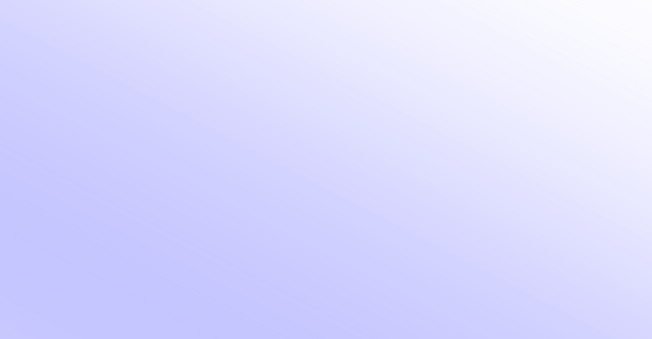 Fiecare şcoală trebuie să ofere oportunităţi reale tuturor elevilor şi fiecăruia în parte de a progresa pentru a-şi realiza potenţialul maxim.Şcoala trebuie să devină o şcoală comunitară.           Şcoala Gimnazială Dornesti  este o instituție în slujba comunității,            cu menirea de a forma cetățeanul de mâine:   un om cu o dorință vie pentru cunoaștere și autoinstruire, capabil să se adaptezela cerințele unei societăți dinamice, în continuă schimbare;	un om cu o personalitate armonioasă, ataşată valorilor perene naţionale şi universale, un cetăţean european democratic.MISIUNEA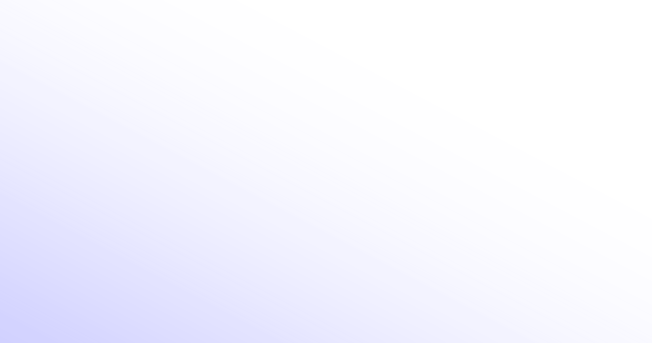 Şcoala Gimnazială Dornesti își propune să asigure:   o educație de calitate, modernă și flexibilă, adaptată nevoilor și aspirațiilorindividuale, în concordanță cu cerințele comunității;	o educație în spiritul demnității și toleranței; al respectării drepturilor și libertăților fundamentale ale omului; al atașamentului față de valorile moral- civice;   o educație pentru dezvoltarea durabilă, prin cultivarea respectului pentru mediulînconjurător natural, social și cultural.II.2. ŢINTE STRATEGICET1. Creşterea calităţii educației prin perfecționarea pregătirii metodice şi ştiințifice a cadrelor didactice şi asigurarea unui management performantT2. Inovarea procesului instructiv-educativ prin integrarea eficientă a noilortehnologiiT3. Asigurarea condiţiilor optime de studiu şi de siguranţă necesare desfăşurării unui învăţământ de calitate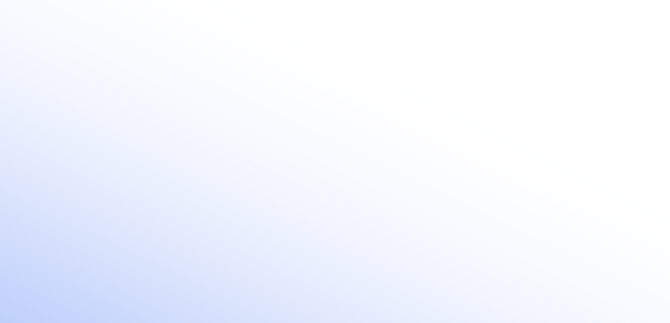 T4: Dezvoltarea dimensiunii europene a şcolii prin derularea de proiecte şi parteneriate locale și  naţionale          T5. Realizarea educaţiei pentru o dezvoltare durabilă.ARGUMENTE PENTRU STRATEGIEStrategia aleasă de noi, în condiţiile existente, este preferabilă deoarece:• respectă politicile şi strategiile de dezvoltare naţionale şi locale;• este realizabilă cu resurse materiale şi umane existente şi previzibile;• foloseşte eficient resursele disponibile;• este rezultatul consensului în cadrul comunităţii;• duce la creşterea calităţii educaţiei oferite de şcoală.II.3. OPŢIUNI STRATEGICERESURSE STRATEGICE:   Resurse umane: cadre didactice, elevii, părinți, autorități locale; 	Resurse materiale şi financiare: material curricular (planuri de învățământ și programe școlare, auxiliare curriculare, manuale, caiete de lucru, ghiduri de aplicare, culegeri de probleme, îndrumătoare); materiale didactice specifice disciplinelor de studiu, echipamente IT, birotică şi consumabile;   Resursele informaționale sunt reprezentate legislația specifică: site MECS, site ARACIP, site ISJ, legislație actualizată; 	Resurse de experiență şi expertiză: echipa managerială, responsabili de comisii, metodiști, formatori, mentori din cadrul școlii și, dacă este cazul, experți din exterior; 	Resurse de timp: alocate anual pentru inițierea, monitorizarea și evaluarea proiectelor din perspectiva unei dezvoltări școlare durabile și pentru evaluarea rezultatelor stabilite în PDI;   Resurse de autoritate şi putere: ISJSuceava, MEN, Primăria, Consiliul local.REZULTATE AȘTEPTATE:   Eficientizarea procesului educaţional ca urmare a monitorizării atente a activităţii desfăşurate de către responsabilii de comisii şiconducerea şcolii;   Proiectarea demersului didactic în conformitate cu documentele de politică educaţională; 	Valorificarea mai eficientă a resurselor umane şi materiale în vederea obţinerii de rezultate şi mai bune printr-un management de calitate;   Creșterea interesului elevilor pentru școală, măsurat în rezultate școlare bune și foarte bune, procent de promovabilitate încreștere și scăderea ratei absenteismului;   Rezultate bune şi foarte bune la evaluarea națională și medii ridicate de admitere în liceu;   Mai mulți elevi premiați la olimpiadele și concursurile școlare județene și naționale;   Creșterea gradului de satisfacție a elevilor și părinților față de metodele utilizate în predare-învățare;   O relaţie mai bună a școlii cu beneficiarii direcţi şi indirecţi;   O imagine bună a școlii în comunitate şi în afara acesteia.RESURSE STRATEGICE:   Resurse umane: cadre didactice, elevii, părinți, autorități locale;   Resurse materiale şi financiare: rețea de calculatoare, echipamente IT, softuri educaționale, conexiune internet, birotică şiconsumabile; material curricular (planuri de învățământ și programe școlare, materiale didactice specifice); programe deactivităţi, proiecte;   Resursele informaționale sunt reprezentate legislația specifică: site MECS, site ARACIP, site ISJ, legislație actualizată; 	Resurse de experiență şi expertiză: echipa managerială, responsabili de comisii, administratorul laboratoarelor de informatică și al rețelei AEL,  și, dacă este cazul, experți din exterior; 	Resurse de timp: alocate anual pentru inițierea, monitorizarea și evaluarea proiectelor din perspectiva unei dezvoltări școlare durabile și pentru evaluarea rezultatelor stabilite în PDI;   Resurse de autoritate şi putere: ISJ Suceava, MEN, Primăria, Consiliul local.REZULTATE AȘTEPTATE:   Perfecționarea competențelor TIC ale cadrelor didactice;   Dezvoltarea deprinderilor elevilor de utilizare a sistemelor de calcul şi a unor produse software de largă răspândire;   Creșterea capacităţii de comunicare a elevilor utilizând mijloacele specifice unui sistem informaţional;   Inovarea strategiilor didactice prin integrarea noilor tehnologii în procesul instructiv-educativ;   Creșterea motivației elevilor pentru școală, ca urmare a utilizării unor metode interactive de predare-învățare;   Creșterea gradului de implicare a elevilor în propria lor instruire;   Creșterea gradului de satisfacție al părinților pentru serviciile educaționale oferite de școală;   O mai bună valorificare a dotării TIC a școlii prin utilizarea softurilor educaționale și a platformei AEL în lecții la disciplineledin trunchiul comun; 	Creșterea prestigiului școlii în cadrul comunității ca urmare a modernizării procesului instructiv-educativ prin utilizarea noilor tehnologii.RESURSE STRATEGICE:   Resurse umane: cadre didactice, elevii, părinți, personal auxiliar, autorități locale;   Resurse materiale şi financiare: material curricular corespunzător (planuri de învățământ și programe școlare, auxiliarecurriculare, softuri educaționale); materiale didactice specifice disciplinei consiliere şi orientare, echipamente IT, birotică şiconsumabile;   Resursele informaționale reprezintă legislația specifică: site MEN, site ARACIP, site ISJ, legislație actualizată;   Resurse de experiență şi expertiză: echipa managerială, responsabili de comisii, experți din exterior; 	Resurse de timp: alocate anual pentru inițierea, monitorizarea și evaluarea proiectelor din perspectiva unei dezvoltării şcolare durabile şi pentru evaluarea rezultatelor stabilite în PDI;   Resurse de autoritate şi putere: ISJ Suceava, MEN, Primăria, Consiliul local.REZULTATE AȘTEPTATE: 	Cadrele didactice realizează proiectarea demersului didactic pentru orele de consiliere şi orientare şi activităţi educative având în vedere asigurarea condiţiilor optime de studiu şi siguranţă;   Creșterea gradului de siguranță al elevilor în școală;   Creșterea numărului de elevi implicaţi în activităţi educative şcolare şi extraşcolare;   Creșterea interesului elevilor faţă de păstrarea bunurilor şi a ambientului şcolii;   Rezultate bune la evaluarea națională și medii ridicate la admiterea în licee;   Creșterea gradului de satisfacție al elevilor și părinților față de ambientul şcolii şi de condiţiile de siguranţă din şcoală;   Fluxul activităţilor desfăşurate în şcoală în domeniul vizat este îmbunătăţit.RESURSE STRATEGICE:   Resurse umane: cadre didactice, elevii, părinți, personal auxiliar, autorități locale; 	Resurse materiale şi financiare: materiale de informare privind implementarea de proiecte, granturi obţinute în urma aprobării proiectelor depuse, echipamente IT, birotică şi consumabile;   Resursele informaționale reprezintă legislația specifică: site MEN, site ISJ, legislație actualizată;   Resurse de experiență şi expertiză: echipa managerială, responsabil cu proiecte,  formatori, experți din exterior; 	Resurse de timp: alocate anual pentru inițierea, monitorizarea și evaluarea proiectelor din perspectiva unei dezvoltării şcolare durabile şi pentru evaluarea rezultatelor stabilite în PDI;   Resurse de autoritate şi putere: ISJ Suceava, MEN, Primăria, Consiliul local.REZULTATE AȘTEPTATE:   Cadre didactice inițiate în elaborarea și gestionarea proiectelor;   Elaborarea de proiecte pentru mobilități de formare;   Participarea școlii, alături de parteneri, la proiecte de cooperare;   Creșterea interesului elevilor pentru implicarea în proiecte comunitare, reflectată de creşterea numărului elevilor implicaţi;   Creșterea gradului de satisfacție al elevilor și părinților față de proiectele realizate; 	Consolidarea dimensiunii europene a educației din școală prin promovarea valorilor privind competențele cheie pentru învățarea pe tot parcursul vieții;   Creșterea prestigiului școlii în cadrul comunității prin diseminarea activităților și rezultatelor proiectelor implementate.RESURSE STRATEGICE:   Resurse umane: cadre didactice, elevii, părinți, personal auxiliar, autorități locale;   Resurse materiale şi financiare: materiale de informare privind implementarea de proiecte, bugetul alocat proiectelor,echipamente IT, birotică şi consumabile;   Resursele informaționale reprezintă legislația specifică: site MEN, site ISJ, site-urile programelor, legislație actualizată;   Resurse de experiență şi expertiză: echipa managerială, responsabil cu proiecte comunitare, formatori, experți din exterior; 	Resurse de timp: alocate anual pentru inițierea, monitorizarea și evaluarea proiectelor din perspectiva unei dezvoltării şcolare durabile şi pentru evaluarea rezultatelor stabilite în PDI;   Resurse de autoritate şi putere: ISJ Suceava, MEN, Primăria, Consiliul local.REZULTATE AȘTEPTATE:   Formarea la elevi a unui stil de viață sănătos, prin alimentație echilibrată și mișcare;   Crearea și menținerea unui climat sănătos, curat şi plăcut în şcoală, propice desfăşurării procesului instructiv educativ;   Formarea şi dezvoltarea la elevi a deprinderilor de economisire, curăţenie şi protejare a mediului;   Conștientizarea elevilor și a comunității locale cu privire la efectele nocive ale poluării asupra mediului înconjurător;   Formarea unor atitudini de respect și prețuire a mediului;   Consolidarea relațiilor de colaborare dintre școală și partenerii din comunitatea locală;   Creșterea prestigiului școlii în cadrul comunității prin diseminarea activităților și rezultatelor proiectelor implementate.III. IMPLEMENTAREA STRATEGIEIPROGRAME DE DEZVOLTAREIV. MONITORIZAREA ȘI EVALUAREAPROIECTULUIÎn elaborarea prezentului Proiect de Dezvoltare Instituțională, au fost consultați:  cadrele didactice în vederea stabilirii priorităților strategice care trebuie urmărite pentrurealizarea misiunii pe care școala și-a asumat-o;  reprezentanți ai părinților pentru a determina așteptările acestora și modul în care au fostatinse până acum; au fost reținute aspecte pe care părinții doresc să le ameliorăm și să le dezvoltăm în etapele următoare.Consultările au fost realizate în noiembrie – decembrie 2015, în perioada de elaborare a proiectului. Prezentul PDI intră în vigoare începând cu ianuarie 2016. PDI este documentul principal pe baza  căruia se vor elabora celelalte documente manageriale ale şcolii.Implementarea proiectului se bazează pe realitatea şcolii la începutul anului şcolar 2015-2016, pe informaţiile obţinute din rapoartele responsabililor de comisii, din informaţii provenite de lacadre didactice, din literatura de specialitate în management educaţional. Pentru realizarea obiectivelor propuse se cere o bună orientare şi mobilizare a resurselor umane şi material-financiare, dar pot apărea şi condiţionări externe favorabile sau nefavorabile, neanticipate, conjuncturale.Directorul școlii este răspunzător de realizarea obiectivelor din PDI și are datoria de a stabilidirecțiile de acțiune și de a interveni cu măsuri de optimizare a acestora.Se vor monitoriza rezultatele obţinute în toate etapele de aplicare a PDI. Datele și informațiilecolectate pe baza monitorizării vor fi valorificate pentru evaluarea propriu-zisă: stabilirea gradului deatingere a obiectivelor propuse, gradul de implicare a actorilor educaționali, impactul asupramediului intern și extern, nivelul costurilor, oportunitatea continuării/ dezvoltării/diversificăriiacțiunilor. Realizările vor fi prezentate în consiliile profesorale, şedinţele cu părinţii şi aleConsiliului de administraţie.Planurile operaționale vor fi monitorizate de Comisia de evaluare și asigurare a calității (CEAC). Membrii comisiilor metodice își vor evalua activitatea, în orizontul sarcinilor care le revin din planurile operaționale, cel puțin o dată la sfârșitul semestrelor. Concluziile reieșite din evaluarearealizată la nivelul comisiilor vor fi incluse în raportul anual privind starea învățământului din școala noastră, și se vor stabili măsuri corective și ameliorative. Consiliile profesorale de la sfârșitulsemestrelor I și II vor analiza gradul de atingere a obiectivelor din planurile operaționale asociate semestrului încheiat.Pe perioade scurte (anuale, semestriale), ţinând cont de realităţile momentului, pot apărea noi obiective generate de schimbările datelor de intrare. Acestea vor fi identificate şi cuprinse în Planulmanagerial anual al şcolii. Revizuirea PDI se va face, de regulă, la începutul anului școlar, în lunileseptembrie – octombrie, pe baza concluziilor desprinse din Raportul privind starea învățământului în școală, în anul școlar încheiat, și pe baza propunerilor făcute de beneficiarii direcți și indirecți ai școlii.Monitorizarea se va face pe domenii funcționale, urmărind modificările în implementareaactivităților, sau dacă planul de lucru trebuie modificat.Modalităţi de evaluare:  Fişe şi alte instrumente de autoevaluare  Chestionare  Evaluare externă  Rapoarte scrise  Şedinţe periodice  Fişe de analiză a documentelor şcolii  Ghiduri de bune practici  Ghiduri de observaţie  Situaţii statistice.Indicatori de evaluare:  100% din numărul cadrelor didactice aplică metode activ-participative  80% din numărul elevilor realizează progres școlar  toţi elevii beneficiază de un mediu şcolar atractiv  70% din numărul părinţilor sunt implicaţi în activităţi şcolare şi/sau extraşcolare  0% elevi cu abandon şcolar  laboratoare de informatică funcţionale 100%  toate activităţile sunt monitorizate.Modalităţi de diseminare:  afişarea PDI în şcoală, la loc vizibil,   înaintarea unui exemplar Primăriei  prezentarea proiectului partenerilor  realizarea unor şedinţe periodice de analiză a PDI cu participarea cadrelor didactice,elevilor, părinților şi membrilor comunităţii.PLAN OPERAȚIONAL DE IMPLEMENTARE A PROIECTULUI DE DEZVOLTARE INSTITUȚIONALĂ An școlar 2015 - 2016ȚINTA STRATEGICĂ T1: Creşterea calităţii educației prin perfecționarea pregătirii metodice şi ştiințifice a cadrelor didactice şi asigurarea unui management performantACTIVITATEA I: Perfecționarea și formarea continuă a cadrelor didacticeACTIVITATEA II: Monitorizarea progresului în procesul instructiv-educativACTIVITATEA III: Organizarea eficientă a procesului instructiv-educativACTIVITATEA IV: Centrarea procesului instructiv-educativ pe elev, prin implicarea activă a acestuia în propria formareACTIVITATEA V: Pregătirea evaluărilor naţionale la clasele a II-a, a IV-a, a VI-a şi a VIII-a şi a admiterii în învăţământullicealACTIVITATEA VI: Îndeplinirea atribuţiilor manageriale la nivelul clasei şi al școliiACTIVITATEA VI: Îndeplinirea atribuţiilor manageriale la nivelul clasei şi al școliiȚINTA STRATEGICĂ T2: Inovarea procesului instructiv-educativ prin integrarea eficientă a noilor tehnologiiACTIVITATEA I: Asigurarea unei dotări corespunzătoare din punct de vedere hardwareACTIVITATEA II: Asigurarea unei dotări corespunzătoare din punct de vedere softwareACTIVITATEA III: Integrarea eficientă a TIC în curriculumȚINTA STRATEGICĂ T3: Asigurarea condiţiilor optime de studiu şi de siguranţă necesare desfăşurării unui învăţământ decalitateACTIVITATEA 1: Asigurarea resurselor pentru începerea în bune condiții a anului şcolar 2015-2016ACTIVITATEA II: Analiza și diagnoza activității educaționale pentru anul școlar 2014-2015ȚINTA STRATEGICĂ T4: Dezvoltarea dimensiunii europene a şcolii prin derularea de proiecte şi parteneriate locale și  naţionaleACTIVITATEA I: Colaborarea școlii cu comunitatea locală în cadrul unor proiecte de parteneriatȚINTA STRATEGICĂ T5: Realizarea educaţiei pentru o dezvoltare durabilăACTIVITATEA I: Creșterea calității procesului de predare-învățare-evaluare din perspectiva dezvoltării durabileACTIVITATEA II: Implicarea școlii în activități extracurriculare pentru formarea unui stil de viață sănătos într-un mediu sănătosCUPRINS ARGUMENT3 I .  D I A G N O ZA  M E D I U L U I  I N T E R N  Ş I  E X TE R N 4I.1. MEDIUL INTERN4I.1.1. E l e m e n t e  d e  i d e n t i f i c a r e  a  u n i t ă ţ i i  ş c o l a r e 4I.1.2 .  L o c a l i z a r e  g e o g r a f i c ă 4I.1.3. Scurt istoric5I.1.4. A n a l i z a  i n f o r m a ţ i i l o r  d e  t i p  c a n t i t a t i v  ş i  c a l i t a t i v 7I.1.4 . 1 .   B a z a  m a t e r i a l ă 7I.1.4.2.  Resurse umane9I.1.4.3. Rezultate –  perioada 2011-201511I.1.5. C u l t u r a  o r g a n i z a ţ i o n a l ă 17I.2. MEDIUL EXTERN18I.2.1. Contextul legislativ18I.2 . 2  A n a l i z a  c i r c u m s c r i p ț i e i  ș c o l a r e 19I.2.3. C o m u n i t a t e a  l o c a l ă .  P a r t e n e r i a t e  l a  n i v e l  l o c a l  ș i  n a ț i o n a l 20I.2.4. Parteneriate ș i  p roiecte europene22I.2.5. Analiza PESTE25I.2.6. Analiza SWOT29II. STRATEGIA DE  D E ZV O L T A R E  A  O R G A N I ZA Ţ I E I 33 I I . 1 .  M i s i u n e  ş i  v i z i u n e 33 I I . 2 .  Ţ i n t e  s t r a t e g i c e 34 I I . 3 .  O p ţ i u n i  s t r a t e g i c e 35III. IMPLEMENTAREA STRATEGIEI45 I V .  M O N I T O R I ZA R E A  Ș I  E V A L U A R E A  P R O I E C T U L U I 46 A n e x ă :  P l a n  o p e r a ț i o n a l  d e  i m p l e m e n t a r e  a  Proiectului de Dezvoltare Instit u ț i o n a l ă ,  a n  ș c o l a r  2 0 1 5 -2016482Medii intre 5-6,99Medii intre 7-8,99Medii intre9-10    Primar434476    Gimnazial404822Cls.I 81%cls.II 91%cls.III 88%cls.IV 92%cls.V 62%cls.VI 84%cls.VII 90%cls.VIII 91%2012-20132013-20142014-2015Inscrisi in clasa a VIIIa334153Elevi care au sustinut EN213736Absolventi de aVIIIa223838Elevi care continua studiile203739Elevi care au abandonat scoala215Pondere elevi care au sustinut EN din totalul celor inscrisi63%90%68%Limba romana promovabilitate81%86%87%Matematica -promovabilitate52%81%78%Sub 55 – 5,996 – 6,997-7,998-8,999-9,9956101052Sub 55 – 5,996 – 6,997-7,998-8,999-9,998136252An școlarNivelMedia pe clasă2011 – 2012ciclul primar2011 – 2012ciclul gimnazial2012 – 2013ciclul primar2012 – 2013ciclul gimnazial2013 – 2014ciclul primar2013 – 2014ciclul gimnazial2014 – 2015ciclul primar2014 – 2015ciclul gimnazialA. POLITIC• Integrarea tinerilor pe piaţa muncii prin dezvoltarea de politici care să asigure un nivelridicat de creştere şi de ocupare durabilă a forţei de muncă, bazate pe cunoaştere;• Creşterea vizibilităţii internaţionale a României prin rezultatele obţinute în educaţie;• Coordonarea politicilor din sectorul educaţiei cu politicile şi iniţiativele altor sectoare, în vederea atingerii obiectivelor mai sus menţionate;• Creşterea resurselor financiare alocate educaţiei, inclusiv prin atragerea unor surse definanţare private;• Respectarea principiului dialogului social;• Asumarea rolului de stat membru al Uniunii Europene prin participarea la politicile și iniţiativele comune în domeniul educaţiei, cercetării, atât la nivelul Uniunii, cât și în afara acesteia (colaborarea cu Asia, Australia, America Latină, America de Nord și Africa);• Creșterea rolului României în acordarea de asistenţă în domeniul educaţiei altor ţări, în vederea atingerii obiectivelor asociate iniţiativei Education for All, iniţiativă susţinută deONU și coordonată la nivel global de UNESCO.B. ECONOMICPe plan național este încurajată politica de dezvoltare a sectorului privat, a industriilor mici și mijlocii, ceea ce determină diversificarea ofertelor de școlarizare; în plan local, datorită diferențelor de dezvoltare economică, apar dezechilibre ce generează un acces inegal la educație.Nivelul mic al câștigurilor lunare în familiile elevilor influențează negativ posibilitatea lărgirii bazei didactice a învățământului prin contribuția părinților, la nivel de unitate școlară.De aceea, din perspectiva descentralizării financiare și a nevoii de adaptare a oferteieducaționale la raportul real dintre cererea și oferta de pe piața muncii, implicarea mediului deafaceri și dezvoltarea parteneriatelor cu agenții economici, vor fi soluții oportune, care vorcontribui la atenuarea fenomenului migrației forței de muncă.În localitate , rata destul de ridicată a şomajului , are efecte negativeasupra şcolii:• condiţii grele de viaţă şi de studiu pentru elevii provenind din familiile cu părinţi şomeri• diminuarea motivaţiei pentru învăţătură a elevilor• dezbinarea unor familii din cauza lipsurilor materiale• plecarea multor părinţi în străinătate în căutare de locuri de muncă şi lăsarea copiilor în grijabunicilor• şanse reduse pentru absolvenţii de studii medii de a găsi un loc de muncă.D. TEHNOLOGICÎn localitate există 1 rețea de televiziune prin cablu, reţele de telefonie fixă şi mobilă. Există mijloace moderne de comunicare, atât la nivelul instituţiilor , societăţilor comerciale, de transport, turism, telecomunicaţii etc., cât şi la nivelul familiilor / persoanelor . Majoritatea familiilor au calculator şi conexiune la Internet, care le conferă acces la informare.Tehnologia are un rol determinant în progresul societății. Sectorul tehnologic cu cel mai mare impact asupra creșterii calităţii şi eficientizării procesului de învăţământ îl reprezintă tehnologia informațiilor. Cadrele didactice au competențe de utilizare a tehnologiei informației și utilizează TIC înactivitatea didactică și în activitatea de autoinstruire. Elevii sunt inițiați în utilizareacalculatorului în cadrul unor discipline opționale introduse în Curriculum la Decizia Școlii.E. ECOLOGICIntegrarea în Uniunea Europeană impune respectarea unor norme de protejare a mediului de către unităţile şcolare. Proiectele educaționale realizate de școala noastră nu afectează mediul prin activitățile desfășurate și respectă principiile dezvoltării durabile.Educaţia ecologică în unităţile de învăţământ devine prioritară. Școala noastră se implică în rezolvarea problemelor de mediu prin derularea de proiecte ecologice și activități devoluntariat privind educația ecologică. În proiectele de protejare a mediului, școala noastră aavut o abordare interdisciplinară și a stimulat munca în echipă. CURRICULUMCURRICULUMPUNCTE TARIPUNCTE SLABE•  Pentru fiecare nivel de şcolarizare există material curricular corespunzător (planuri de învăţământ şi programe şcolare, auxiliare curriculare, manuale, caiete de lucru, ghiduride aplicare, culegeri de probleme,îndrumătoare, softuri educaţionale);•  Parcurgerea curriculumului conform legislaţiei și metodologiei în vigoare;•  CDȘ este elaborat de cadrele didactice aleșcolii și este variat, cu o bogată arie tematică;•  Oferta generoasă a CDȘ atrage înscriereaelevilor în şcoala noastră;•  Pregătire suplimentară pentru Evaluarea naţională, olimpiade şi concursuri şcolare;•  Proces instructiv-educativ de calitate reflectat în rezultate şcolare bune, procent de promovabilitate la evaluările naționale ridicat•  Organizarea C. D. Ş. este perfectibilă,deoarece:-    oferta şcolii nu satisface nevoile tuturorelevilor;-	opţiunile se fac în funcţie de decizia majorităţii elevilor clasei;•  Suprapunerea cerinţelor, testărilor, ceea ce conduce la o distribuire inegală a efortului elevilor;•  Formarea deficitară a cadrelor didactice pentrulucrul cu elevi cu CES .OPORTUNITĂȚIAMENINȚĂRI•  Majoritatea părinţilor colaborează cu cadrele didactice in vederea procurării de auxiliare;•  Oferta mare de auxiliare didactice permite o selecţie riguroasă in vederea achiziţionării;•  CDŞ oferă posibilitatea satisfacerii dorinţei de informare şi cunoaştere in diferite domenii de activitate, contribuind la dezvoltarea inteligenţelor multiple, bază pentru formarea omului viitorului;•  C.D.Ş. permite valorificarea abilităţilor individuale ale copiilor şi le poate trezi interesul pentru alegerea unei profesii;•  Există site-uri specializate în oferirea demateriale şi soft-uri pentru cadre didactice.•  Programele școlare la anumite discipline(religie, ed. tehnologică) sunt prea încărcate;•  Programe necorelate la discipline din aceeași arie curriculară (de exemplu, la matematică și fizică – aria curriculară Matematică și științe);•  Manualele nu sunt în concordanță cu programa școlară, ceea ce impune achiziționarea de către elevi a unor materiale auxiliare;•  Costul materialelor auxiliare sporeşte anual şi este suportat din ce in ce mai greu de către părinţi;•  Starea fizică precară a manualelor la unele discipline; problemele apărute în distribuirea manualelor, calitatea şi cantitatea lor;•  Existenţa unor neconcordanțe între programele şcolare de la învăţământul primar și cele de la învăţământul gimnazial.RESURSE U MANERESURSE U MANEPUNCTE TARIPUNCTE SLABE•  Cadre didactice calificate în proporţie de100%, dintre care 75,30% cu gradul I;•  Colectiv stabil de cadre didactice, format în proporţie de 95% din cadre didactice titulare;•  Cadre didactice competente, dedicate meserieişi apreciate în comunitate;•  Delimitarea clară a responsabilităţilor cadrelor didactice şi o bună coordonare a lor de către echipa de management;•  Relaţii interpersonale bune, un climat de cooperare între cadrele didactice, relaţii deschise, bazate pe respect reciproc;•  Participarea cadrelor didactice la perfecţionări prin grade didactice şi cursuri de formare;•  Cadre didactice cu abilităţi în domeniul IT şi preocupări pentru predarea asistată de calculator;•  Insuficienta implicare a unui număr restrâns decadre didactice în viaţa şcolii;•  Insuficienta preocupare a unor cadre didactice pentru respectarea de către elevi a normelor din Regulamentul de organizare și funcționare a școlii privind ținuta și disciplina elevilor;•  Reticența unui număr mic de cadre didactice cu privire la utilizarea noilor tehnologii în lecții;•  Lipsa de motivație pentru învățătură a unor elevi, slaba implicare a acestora în propria lor dezvoltare;•  Elevi cu părinţi plecaţi în străinătate, care sunt lăsaţi în grija în grija bunicilor sau altor rude care nu au un control eficient asupra lor;•  Elevi care revin din străinătate şi se acomodează mai greu la sistemul de învățământ românesc.OPORTUNITĂȚIAMENINȚĂRI•  Părinţi care solicită şi manifestă interes pentru o pregătire de calitate a elevilor;•  Diversitatea cursurilor de formare şi perfecţionare organizate de CCD sau în cadrul unor programe finanțate din fonduri europene (POSDRU);•  Stimularea cadrelor didactice cu performanțe în activitatea didactică prin acordarea Gradației de merit.•  Scăderea motivaţiei şi interesului cadrelordidactice pentru activitatea didactică din cauzasalariilor mici;•  O participare redusă a unora dintre părinţi la viaţa şcolară, cu implicaţii în relaţiile dintre elevi, dintre cadrele didactice și elevi, cât şi în performanţa şcolară a elevilor;•  Elevi cu părinţi plecaţi în străinătate, care sunt lăsaţi în grija în grija bunicilor sau altor rude care nu au un control eficient asupra lor;•  Elevi care revin din străinătate şi se acomodează mai greu la sistemul de învățământ românesc;•  Deprecierea statutului profesorului în societate, care determină dificultăţi în impunerea cadrului didactic, ca principalfactor al educaţiei, în faţa beneficiarilor  direcţi şi indirecţi.RESURSE MATERIALE ȘI FINANCIARERESURSE MATERIALE ȘI FINANCIAREPUNCTE TARIPUNCTE SLABE•  Bază materială  bună, incluzând: spații adecvate pentru săli de clasă și cabinete; laborator de  chimie,; bibliotecă și CDI; centrală termică proprie;•  Sistem de supraveghere video pentru asigurarea securității elevilor în școală;•  Recondiţionarea permanentă a spaţiilor şcolare şi încadrarea în normele de igienă;•  Îmbogățirea permanentă a fondului de materialdidactic și a fondului de carte;•  Spaţiu insuficient pentru desfăşurarea activităţii într-un singur schimb;Lipsa unei săli de sport•  Lipsa unei  săli de festivități;•  Câteva cadre didactice nu îşi asumă responsabilitatea gestionării şi întreţinerii bunurilor din sala de clasă;•  Conştiinţa morală scăzută a elevilor privind păstrarea şi întreţinerea spaţiilor şcolare;•  Lipsa unei evidenţe clare și a unui control sistematic în vederea recuperării pagubelor realizate de către elevi;•  Lipsa fondurilor pentru recompensarea activităţilor de performanţă ale elevilor şi cadrelor didactice.OPORTUNITĂȚIAMENINȚĂRI•  Descentralizarea finanţării şi autonomia instituţională, care permit o gestionare maieficientă a fondurilor;•  Sprijin din partea Consiliului Reprezentativ al Părinţilor pentru rezolvarea problemelor curente;•  Insuficienţa fondurilor băneşti pentruîntreţinerea şcolii în condiţii optime pentruderularea procesului instructiv – educativ;•  Reducerea finanţării şcolii în ceea ce priveşte achiziţionarea de material didactic, consumabile, reparaţii capitale etc.;•  Ritmul accelerat al progresului tehnologic conduce la uzura morală a echipamentelor existente;•  Obstacole în accesarea proiectelor europene generate de legislația neclară și de birocrația excesivă.RELAȚII COMUNITARE ȘI DE PARTENERIATRELAȚII COMUNITARE ȘI DE PARTENERIATPUNCTE TARIPUNCTE SLABE•  Colaborarea cu Primăria, Poliția, ISU, Parohia Adormirea Maicii Domnului Dornesti;•  Parteneriat între școală și Poliția locală în scopul derulării unor programe de combatere a delincvenţei juvenile, prevenirea traficului de persoane și educație rutieră;•  Relaţii de parteneriat cu Consiliul Reprezentativ al Părinţilor, menținute prin întâlniri semestriale;•  Promovarea imaginii școlii în comunitate prin mass-media și prin intermediul paginii scolii•  Desfăşurarea unor programe educaţionale naţionale şi locale•  Relații de colaborare cu diverse instituţii pentru realizarea unor activităţi extracurriculare (excursii, tabere, vizite la muzee, vizionări de spectacole, acțiuni de caritate la cămine de bătrâni și orfelinate)•  Număr mic de cadre didactice implicate în proiecte;•  Implicare scăzută a unor părinți în activitățile extracurriculare inițiate de școală la nivel gimnazial, justificată (parțial) de lipsa de timp;•  Inconsecvenţă în promovarea imaginii şcolii în comunitate din cauza numeroaselor responsabilități și activități ale  persoanelor responsabile de promovarea imaginii școlii.OPORTUNITĂȚIAMENINȚĂRI•  Disponibilitatea unor instituţii de a veni insprijinul şcolii: primărie, biserică, poliție etc.;•  Prestigiul școlii la nivel local obținut prin rezultatele elevilor și cadrelor didactice;•  Scăderea populației școlare, determinată de sporul natural negativ și de fenomenul demigrare a forței de muncă în străinătate;•  Aportul mass-mediei la creșterea violenței fizice și verbale în rândul tinerilor;•  Lipsa motivării materiale a cadrelor didacticece se implică în derularea proiectelor;•  Fonduri insuficiente pentru finanțareaproiectelor din domeniul școlar.T.1. Creşterea calităţii educației prin perfecționarea pregătirii metodice şi ştiințifice a cadrelor didactice şiasigurarea unui management performantT.1. Creşterea calităţii educației prin perfecționarea pregătirii metodice şi ştiințifice a cadrelor didactice şiasigurarea unui management performantT.1. Creşterea calităţii educației prin perfecționarea pregătirii metodice şi ştiințifice a cadrelor didactice şiasigurarea unui management performantT.1. Creşterea calităţii educației prin perfecționarea pregătirii metodice şi ştiințifice a cadrelor didactice şiasigurarea unui management performantOpţiunea curricularăOpţiunea financiară şi a dotărilor materialeOpţiunea investiţiei în resursa umanăOpţiunea relaţiilorcomunitare  Proiectarea activităţilor manageriale pe baza unei diagnoze pertinente, specifice,realiste, cu ţinte strategice caresă vizeze proceduri de asigurare a calităţii în educaţie;  Cunoașterea de către toate cadrele didactice a documentelor de politică educaţională elaborate extern şi intern (MECS, ISJ, școală) și implementarea lor prinplanurile specifice ale catedrelor și comisiilor de specialitate;  Implementarea curriculum- ului şcolar, prin parcurgerea integrală a programei şi aC.D.Ș., utilizând în procesul de predare-învățare metode activ- participative în scopulstimulării interesului elevilor;  Diversificarea ofertei de opţionale, prin propunerea unor programe personalizate, atractive;  Proiectarea diferenţiată ademersului didactic.  Asigurarea de către echipa de management a fondurilor necesare pentru achiziţionareade noi mijloace de învăţământşi material didactic;  Luarea deciziilor referitoare la necesarul resurselor financiare prin consultarea organismelor de lucru;  Folosirea eficientă a materialului didactic şi a mijloacelor de învăţământ dindotare;  Recondiționarea periodică a mijloacelor de învățământ aflate în dotare;  Îmbogăţirea fondului decarte;  Implicarea activă a tuturor cadrelor didactice în găsirea de sponsori pentru derularea de activități educative.  Perfecționareacompetențelor manageriale prinparticiparea echipei manageriale și a șefilor de comisii metodice la cursuri de management educațional;  Perfecţionarea cadrelor didactice pentru utilizarea şi eficientizarea metodelor de predare activ-participative, pentru inițierea şi dezvoltarea de proiecte educaționale;  Distribuirea de responsabilităţi tuturor cadrelor didactice, în vedereavalorificării potenţialului individual prin consultare şi implicare;  Evaluarea performanţelor cadrelor didactice pe baza indicatorilor de performanţă;  Motivarea cadrelor didactice și elevilor cu performanțe la competiţiile judeţene şi naţionale.  Identificarea, prin evaluare instituţională, a nevoilor de educaţie ale comunităţii localeşi căutarea posibilităţilor desatisfacere a acestora în cadrul normativ existent şi cu resursele disponibile;   Colaborarea cu autoritățile locale în derularea de proiecte şi programe de dezvoltare școlară;  Desfășurarea de acțiuni încolaborare cu parteneri externi din mediul educațional și din afara acestuia;  Diseminarea rezultatelor valoroase din activitatea şcoliişi promovarea lor în comunitate prin organizarea de activităţi în cadrul centrelor metodice, articole informative în mass- mediaT.2. Inovarea procesului instructiv-educativ prin integrarea eficientă a noilor tehnologiiT.2. Inovarea procesului instructiv-educativ prin integrarea eficientă a noilor tehnologiiT.2. Inovarea procesului instructiv-educativ prin integrarea eficientă a noilor tehnologiiT.2. Inovarea procesului instructiv-educativ prin integrarea eficientă a noilor tehnologiiOpţiunea curricularăOpţiunea financiară şi a dotărilor materialeOpţiunea investiţiei în resursa umanăOpţiunea relaţiilorcomunitare  Introducerea în cadrul CDŞ aunei discipline opţionale pentru iniţierea elevilor din ciclul primar în utilizarea calculatorului şi internetului;  Introducerea în CDŞ la gimnaziu a unei disciplineopţionale cu durata de 2-3 ani,în scopul formării la elevi a competențelor de utilizare a programelor de tip Office (Word, Power Point, Excel) și de comunicare prin intermediul internetului;  Actualizarea permanentă a programelor existente pentru disciplinele opționale de TIC,prin sincronizarea acestora cu noile versiuni ale programelor din suita Office;  Integrarea TIC în lecțiile de la disciplinele din trunchiul comun, atât în etapa de predare–învățare, cât și în etapa deevaluare;  Actualizarea permanentă a bazei de date a platformei educaționale AEL (conturi de utilizator, materiale educaționale).  Menținerea în stare de bună funcțiune a calculatoarelor șiechipamentelor TIC din dotarealaboratoarelor și claselor;  Achiziționarea de calculatoare și videoproiectoare pentru sălile de clasă;  Înlocuirea echipamentelorTIC uzate fizic și moral;  Identificarea de noi surse de finanțare pentru reînnoirea echipamentelor TIC din laboratorul de informatică ;  Aplicarea prevederilor din Regulamentul de Organizare și Funcționare a Școlii / Regulamentul de ordine interioară al laboratoarelor de informatică, pentru recuperarea pagubelor produse de elevi;  Achiziționarea de software educațional și programe antivirus;  Acces la internet printr-oconexiune de viteză superioară.  Actualizarea periodică a competențelor cadrelordidactice de utilizare a noilor tehnologii prin participarea la cursuri de formare în domeniul TIC;  Implicarea cadrelor didactice în activități și proiecte privind siguranța elevilor pe internet (Safer Internet Day);  Prevenirea elevilor cu privire la riscurile la care se expun utilizând rețele de socializare (Facebook, Twitter);  Informarea elevilor despre legislaţia în vigoare cu privire la drepturile de autor pentruprodusele soft şi măsurile de protecţia datelor (licenţă, produse freeware/shareware, accesarea site-urilor protejate, protejarea identităţii);  Participarea cadrelor didactice și elevilor la proiecte educaționale online (Etwinning, Hour of the code).  Conștientizarea părinților cuprivire la efectele nocive ale utilizării excesive de către copii a calculatorului și internetului, prin introducerea unor teme adecvate la lectoratele cupărinții;  Colaborarea școlii cu părinții pentru educarea copiilor privind utilizarea în siguranță a internetului;  Implicarea școlii în proiecte educaționale online cu parteneri locali, regionali și/sau naționali;  Colaborarea cu autoritățile locale, cu alți parteneri de la nivel local şi cu parteneriexterni pentru accesarea de fonduri europene în scopul finanțării de proiecte de dezvoltare școlară axate pe dotări cu echipamente IT și produse software.T3. Asigurarea condiţiilor optime de studiu şi de siguranţă necesare desfăşurării unui învăţământ de calitateT3. Asigurarea condiţiilor optime de studiu şi de siguranţă necesare desfăşurării unui învăţământ de calitateT3. Asigurarea condiţiilor optime de studiu şi de siguranţă necesare desfăşurării unui învăţământ de calitateT3. Asigurarea condiţiilor optime de studiu şi de siguranţă necesare desfăşurării unui învăţământ de calitateOpţiunea curricularăOpţiunea financiară şi a dotărilor materialeOpţiunea investiţiei în resursa umanăOpţiunea relaţiilorcomunitare  Susţinerea în cadrul orelorde consiliere şi orientare a unor teme privind educaţia rutieră, traficul de persoane, riscurile consumului de droguri și substanțe etnobotanice,educaţie pentru sănătate;  Reactualizarea Regulamentului de Organizare și Funcționare a Școlii prin introducerea de noi sancţiuni în cazul nerespectării normelor de conduită în şcoală;  Includerea în cadrul lecţiilor a unor momente educative privind păstrarea curățeniei şi întreţinerea bazei materiale a şcolii, în scopul menţinerii unui ambient plăcut şi curat, favorabil desfășurării activității în condiții optime;  Includerea în cadrul lecţiilor de dirigenție a unor teme având drept scop diminuarea violenței în comportamentul elevilor.  Proiecte de bugetfundamentate care să acopere cheltuielile de întreţinere şi reparaţii;  Realizarea unei execuţiibugetare echilibrate;  Realizarea programului de achiziţii de bunuri şi servicii în condiţiile legii;  Întreţinerea bazei materiale existente şi îmbunătăţirea acesteia prin diverse mijloace de atragere a resurselor;  Asigurarea bazei logistice pentru evaluarea elevilor claselor a II-a, a IV-a, a VI-a şi a VIII-a, pentru olimpiade şcolare, pentru activităţile educative şi sportive, extracurriculare şi concursurile şcolare;  Aplicarea prevederilor Regulamentului de Organizare și Funcționare a Școlii pentru recuperarea pagubelor produse de elevi;  Menţinerea în stare de bună funcţionare a sistemului de supraveghere video.  Asigurarea resurselor umanenecesare desfăşurării în condiţii optime a procesului instructiv- educativ;  Consultarea factorilorimplicaţi (Centrul de execuţie bugetară, Primărie, ComitetulReprezentativ al Părinţilor) înrepartizarea bugetului;  Asumarea răspunderii personalului didactic privind păstrarea patrimoniului şcolii;  Implicarea membrilor consiliului de administraţie în gestionarea bunurilor şirecuperarea pagubelor;  Monitorizarea respectării de către elevi şi personalul şcolii a legislaţiei în vigoare, a prevederilor Regulamentului de Organizare și Funcționare a Școlii.  Reactualizareaparteneriatului cu Poliţia în vederea creşterii siguranţei elevilor şi cadrelor didactice, pentru combaterea delincvenţei juvenile şi a manifestărilorviolente, a absenteismului, prin realizarea unor ore de consiliere şi orientare cu participarea cadrelor de poliţie;  Colaborare cu ISU în vederea iniţierii elevilor pentru adoptarea unui comportamentadecvat în situaţii de urgenţă, prin prezentări teoretice la orele de dirigenţie, urmate deexerciții demonstrative, simulări;  Parteneriat cu Direcţia de Sănătate Publică și Agenţia Antidrog în vederea organizării de activități de informare a elevilor privind efectele nocive ale consumului de droguri;  Implicarea ConsiliuluiReprezentativ al Părinţilor în menținerea disciplinei elevilor și combaterea absenteismului.T4. Dezvoltarea dimensiunii europene a şcolii prin derularea de proiecte şi parteneriate locale, naţionale şi europeneT4. Dezvoltarea dimensiunii europene a şcolii prin derularea de proiecte şi parteneriate locale, naţionale şi europeneT4. Dezvoltarea dimensiunii europene a şcolii prin derularea de proiecte şi parteneriate locale, naţionale şi europeneT4. Dezvoltarea dimensiunii europene a şcolii prin derularea de proiecte şi parteneriate locale, naţionale şi europeneOpţiunea curricularăOpţiunea financiară şi a dotărilor materialeOpţiunea investiţiei în resursa umanăOpţiunea relaţiilorcomunitare  Educarea elevilor prin disciplinele de bază pentruformarea deprinderilor de colaborare și de muncă în echipă;  Promovarea valoriloreuropene în cadrul disciplinelor din aria curriculară „Om și societate”;  Dezvoltarea competențelor de comunicare în limba engleză a elevilor prin introducerea înCDȘ   Dezvoltarea abilităților elevilor de comunicare prin intermediul noilor tehnologii în cadrul disciplinelor opționale din domeniul TIC;  Activităţi extracurricularecomplementare;  Asigurarea coerenţei între competenţele prevăzute de programele şcolare şi cele dobândite în activităţi realizate în parteneriat cu şcoli din UE.  Asigurarea comunicăriieficiente prin dotare tehnică şiservicii Internet de calitate;  Multiplicarea materialelor informative (tipărite și electronice) pentru diseminareaîn școală a informațiilor privind oportunitățile de cooperarecu comunitatea locala  Identificarea de surse de (co)finanțare a activităților și produselor realizate în cadrul proiectelor europene.  Activităţi de formare pentrucadrele didactice implicate în proiecte în scopul perfecționării competențelor de elaborare, implementare și management al proiectelor europene;  Organizarea echipelor de proiect (profesori, elevi): selectarea participanților, repartizarea sarcinilor, stabilirea strategiilor de implementare, evaluare șidiseminare;  Stimularea cadrelor didactice în direcţia diversificării parteneriatelor cu organizaţii locale şi de la nivel naţional sau european;  Informarea corectă şi completă a cadrelor didactice și elevilor școlii privindactivităţile proiectelor de cooperare europeană.  Angajarea de parteneriate cualte școli și asociații din zonă, din ţară sau din străinătate, în scopul realizării unor proiecte educaționale comune;  Implicarea părinţilor,reprezentanţilor comunităţii şi partenerilor tradiţional în proiectele de cooperare;  Revizuirea relaţiilor de parteneriat (proiecte autofinanţate) şi orientareaacestora spre ţinta propusă;  Elaborarea şi implementarea de proiecte de cooperare   Popularizarea activităţii şcolii, a rezultatelor obţinute de elevi şi cadre didactice încadrul proiectelor prin mass- media, internet, site-ul școlii, în vederea creşterii prestigiului şcolii în comunitate;T5. Realizarea educaţiei pentru o dezvoltare durabilăT5. Realizarea educaţiei pentru o dezvoltare durabilăT5. Realizarea educaţiei pentru o dezvoltare durabilăT5. Realizarea educaţiei pentru o dezvoltare durabilăOpţiunea curricularăOpţiunea financiară şi a dotărilor materialeOpţiunea investiţiei în resursa umanăOpţiunea relaţiilorcomunitare  Abordarea interdisciplinară a educației pentru dezvoltaredurabilă, la nivelul ariilor curriculare Matematică și științe, Om și societate, Tehnologii;  Introducerea în CDȘ a unor discipline opționale pe teme de educație pentru sănătate (alimentație sănătoasă, mișcare în aer liber, prevenirea consumului de substanțenocive, a dependenței de calculator) și educație ecologică;  Dezbateri pe teme de igienă în cadrul orelor de dirigenție, cu participarea unor specialiști din domeniul medical;  Activităţi extracurriculare complementare pentru formarea unui stil de viață sănătos, realizate în „Săptămâna altfel”: activități în aer liber, excursii, drumeții, competiții sportive,în care să fie antrenați cât mai mulți elevi.  Repararea, recondiționarea sau înlocuirea mobilierului deteriorat;  Achiziționarea/confecționarea de manuale, CD-uri, materiale informative pe teme de mediu și distribuirea lor în rândul elevilor;  Actualizarea periodică a articolelor de la panoul „Eco”;  Acțiuni de colectare și de valorificare a deșeurilor acumulate în şcoală şi în familiile elevilor, pentru finanțareaactivităților și produselor realizate”  Asigurarea de resurse financiare pentru finanțarea proiectelor educaționale pentru o dezvoltare durabilă pe care le derulează școala;  Dezinsecție, deratizare și igienizare anuală a spațiilor școlare: săli de clasă, laboratoare, cabinete, holuri.  Participarea cadrelor didactice la cursuri de formaretematice (managementul stressului, managementul timpului, educația pentru sănătate, cursuri de acordare aprimului ajutor, educație ecologică);  Combaterea sedentarismului și a dependenței de jocurile de calculator și rețelele desocializare din mediul virtual prin organizarea de activități turistice și sportive pentru elevi;  Angrenarea elevilor în acțiuni de curățenie și ecologizare în scopul formării deprinderilor de menținere a unui mediu curat și sănătos;  Participarea elevilor la concursurile „Sanitarii pricepuți”, „Prietenii pompierilor” și „Cu viața mea, apăr viața”;  Implicarea unui număr cât mai mare de elevi în proiectele școlii   Implicarea părinților, a comunității locale în acțiunile de ecologizare organizate de școală, în scopul sensibilizării opiniei publice locale cu privire la protecția mediului înconjurător;  Participarea școlii la programul național „Stil de viață sănătos” și la programul internațional „LeAF”;  Parteneriat cu Direcţia de Sănătate Publică și Agenţia Antidrog în vederea organizării de activități de informare a elevilor privind efectele nocive ale consumului de droguri;  Popularizarea activităților și rezultatelor proiectelor de mediu derulate de școală prin fluturași, pliante, bannere, articole de presă în mass- media locală, site-ul școliiNR. CRT.DOMENIUL FUNCȚIONALPROGRAME PROPUSEȚINTA STRATEGICĂ1.Dezvoltarea currriculară    Creșterea calității activității de predare-învățare 	Inovarea procesului instructiv-educativ prin utilizarea noilor tehnologiiT1T22.Dezvoltarea resurselor umane    Perfecționarea pregătirii metodice şi ştiințifice a cadrelordidactice    Perfecționarea competențelor managerialeT1T13.Dezvoltarea bazei materiale    Îmbunătățirea condițiilor de studiu și de siguranțăT34.Dezvoltarea relaţiilorComunitare    Diversificarea parteneriatelor la nivel local    Dezvoltarea dimensiunii europene a școliiT4T45.Dezvoltarea durabilă    Realizarea educației pentru dezvoltarea durabilăT5ObiectivRezultate așteptateTermenResponsabilitățiIndicatori deperformanțăPerfecţionarea prin examenele de grad didactic sau cursuri de perfecționare metodică şi în specialitate (la 5 ani)O bună pregătire metodică și în specialitate a personalului didactic de predare din școală, demonstrată prin lecțiile susținute la clasă și prin rezultatele elevilorPermanentDirectorConsilier EducativResponsabil comisie perfecționareMajoritatea cadrelor didactice participă la perfecționare indiferent de formăPerfecţionarea personalului prin studiu individual, documentare ştiinţifică, participare la cercurile metodice, sesiuni de comunicare metodico-ştiinţifică, simpozioane, schimburi de experienţă, seminarii de formareO bună pregătire metodică și în specialitate a personalului didactic de predare din școală, demonstrată prin lecțiile susținute la clasă și prin rezultatele elevilorPermanentResponsabili comisii metodiceDiplome Adeverințe de participarePrezentarea ofertelor de formare continuedin partea CCD şi altor instituţii abilitateCadrele didactice cunosc oferta în domeniul formării profesionaleDe câte oriapar oferteResponsabili comisieperfecționareToate cadrele didactice au luat cunoștință de oferta de programe de perfecționareReactualizarea situației perfecționăriicadrelor didactice din școalăExista o situație la zi a perfecționării cadrelor didacticeSemestrialDirectorResponsabil comisieperfecționareToate cadrele didactice au completat macheta și au depus documentele solicitateObiectivRezultate așteptateTermenResponsabilitățiIndicatori deperformanțăMonitorizarea calității activităţii comisiilor şi colectivelor de lucru şi realizarea de rapoarte statistice pentru verificarea atingerii obiectivelorÎmbunătățirea calității activității comisiilor şi colectivelor de lucruPermanentConsilier EducativResponsabili comisii metodiceFiecare responsabil de comisie realizează raportări despre activitatea comisiei de care răspunde și le prezintă în CP/CAVerificarea aplicării corecte a formelor deEvaluareOptimizarea evaluăriiElevilorPeriodicConsilier EducativResponsabili comisii metodiceRapoartele scot în evident aplicarea corectă a formelor de evaluareOrganizarea de interasistențe, în vederea schimbului de experiență între membrii comisieiÎmbunătățirea prestației didactice a membrilor comisieiPeriodicResponsabili comisii metodiceCel puțin 2 interasistențe la fiecare disciplinăInformarea periodică a părinților despresituația școlară și disciplinară a elevilorPărinții iau la cunoștință despre situația școlară și disciplinară a copiilor lor, în cadru organizat sau nuLunarÎnvățători/dirigințiCreșterea numărului de părinți care iau legătura cu școala față de anul școlar anteriorRealizarea graficului de asistenţe, participarea la ore împreună cu responsabilii de comisii/catedreO bună pregătire metodică și în specialitate a personalului didactic de predare din școalăNoiembrie2015Mai 2016DirectorAu fost văzute cel puțin o data pe semestru toate cadrele didacticeInformarea CP și a CA prin rapoarte de analiză despre progresul școlar al elevilor şi performanțele acestora la olimpiadele și concursurile școlare, alte activități educative în care sunt implicați elevii școliiToți cei implicați în procesul educațional cunosc rezultatele elevilor școliiCel puțin o dată pe semestruResponsabili comisii metodiceFiecare responsabil de comisie realizează raportări despre activitatea comisiei de care răspunde și le prezintă în CP/CAObiectivRezultate așteptateTermenResponsabilitățiIndicatori deperformanțăPregătirea metodică pentru lecţii reflectatăîn proiectarea didactică pe unităţi de învăţare sau schiţe de proiect de lecţie pentru toate cadrele didactice, indiferent de grad didactic sau vechimeCadrele didactice realizează proiectarea demersului didactic in conformitate cu cerințele curriculumuluiPermanentResponsabili comisii metodiceCel puțin 80% din cadrele didactice proiectează corect demersurile didacticeConstruirea unitară a probelor de evaluare, pe an de studiu şi obiect de învățământEvaluarea elevilor se realizează pe bază de probe de evaluare ce respectă standardele de evaluarePermanentResponsabili comisii metodiceDocumentele din portofoliile cadrelor didacticeConceperea şi aprobarea proiectului Să știi mai multe, să fii mai bun şi implementarea lui în bune condiţiiActivitățile din proiectulSă știi mai multe, să fiimai bun sunt apreciate atât de elevi, cât și de părințiFebruarie 2016Aprilie 2016DirectorConsilier educativToate activitățile propuse au fost realizateElaborarea ofertei educaţionale pentru anul școlar 2016-2017 pe baza studierii planului cadru, în raport cu interesele şi aptitudinile elevilor şi nevoile comunitățiiOferta educațională reflectă atât așteptările beneficiarilor direcți, cât și ale comunitățiiMartie 2016DirectorConsilier educativPanoul cu ofertaeducaționalăPliante de prezentareDezvoltarea unor programe de educaţie diferenţiată (pentru copiii cu cerinţe educative speciale, precum şi pentru copii capabili de performanţe)Creșterea gradului de satisfacție al elevilor și părinților față de metodele utilizate în predare- învățarePermanentResponsabili comisii metodiceExistența programelor Progresul elevilor măsurat prin rezultatele la învățăturăObiectivRezultate așteptateTermenResponsabilitățiIndicatori deperformanțăImplementarea de strategii didactice care să faciliteze formarea de competențeProiectarea demersului didactic s-a realizat în conformitate cu documentele de politică educaţionalăNoiembrie2015Februarie 2016Director adjunct Responsabili comisii metodicePlanificările anuale și ale unităţilor de învăţare respectă în proporție de 90% cerințele metodologiceimpuse de curriculumul național/programele pe disciplineUtilizarea în procesul didactic a informațiilor extra-curriculare obținute de elevi din alte surse decât școala (presa, radio, TV, internet, lecturi diverse), făcând apel și la experiența lor de viațăElevii devin participanți activi la procesul de instruirePermanentResponsabili comisii metodiceÎn proiectarea didactică se regăsesc în proporție de cel puțin 50% secvențe de valorificare a informațiilor venite de la elevi, a experiențeide viață a acestoraValorificarea tuturor oportunităţilor de formare şi dezvoltare a competențelor de lectură la toate disciplineleÎmbunătăţirea competenţelor de bază la lecturăCreșterea interesului pentru lecturăPermanentResponsabili comisii metodiceÎn proiectele didactice, la toate disciplinele, se regăsesc secvențe de lectură în proporție de cel puțin 60%Centrarea demersului didactic din cadrul lecţiilor către dialogul participativ stimulat de observare, analiză,Activizarea predării-învățăriiPermanentResponsabili comisii metodiceProcent de promovabilitate peste98%Implementarea de strategii didactice care să faciliteze formarea de competențeProiectarea demersului didactic s-a realizat în conformitate cu documentele de politică educaţionalăNoiembrie2015Februarie 2016Director adjunct Responsabilii comisii metodicePlanificările anuale și ale unităţilor de învăţare respectă în proporție de 90% cerințele metodologiceimpuse de curriculumul național/programele pe disciplineObiectivRezultate așteptateTermenResponsabilitățiIndicatori deperformanțăPrelucrarea metodologiei de desfăşurare a evaluărilor naționale, prezentarea calendarului evaluărilor și admiterii 2016, a programelor și a metodologiei de înscriere în învățământul liceal, a rețelei de unitățiliceale din județ, elevilor și părințiloracestoraToţi elevii se vor înscrie și vor fi admişi în învățământul licealNoiembrie2015 - iunie2016Director/ Diriginții claselor a VIII-a, profesorii de limba română, limba engleză, matematică, fizică, biologie, învăţătorii claselor a II-a şi a IV-aToți elevii și părinții acestora cunosc modul de desfășurare a evaluării naționale și a modului de admitere în învățământul licealPlanificarea şi organizarea pregătirii pentruevaluarea națională 2016Pregătirea elevilor pentru evaluarea națională se face după un program și o programă bine stabiliteNoiembrie2015DirectorResponsabili comisii metodiceDirectorAfişarea programului de pregătireRealizarea programului de pregătire pentru evaluarea națională la disciplinele limba şi literatura româna şi matematicăCreșterea numărului de elevi cu medii peste 5 la cele două probe ale evaluării naționalePe parcursul anului școlar, în fiecare săptămână, câte o oră la fiecare disciplină de examenResponsabilii catedrelor de limba română şi matematicăProcentul de promovabilitate minim95%Realizarea unui program de pregătire pentru evaluarea națională la disciplinele limba şi literatura româna şi matematică pentru elevii elevilor capabili de performanțeCreșterea numărului de elevi cu medii peste 9,50 la cele două probe ale evaluării naționaleSăptămânalResponsabilii catedrelor de limba română şi matematicăCel puțin 7% dinabsolvenții clasei aVIII-a obțin medii peste9,50.ObiectivRezultate așteptateTermenResponsabilitățiIndicatori deperformanțăConstituirea comisiilor şi repartizarea atribuțiilor şi sarcinilor pentru membrii colectivelor de lucru în vederea valorificării potenţialului individual prin consultare şi implicareActivitatea comisiilor seÎmbunătăţeşteNoiembrie2015DirectorConsilier EducativFişele postuluiAplicarea de către personalul şcolii a documentelor de politică educaţională elaborate extern şi intern, a regulamentelorîn vigoare, a ordinelor, notelor şi precizărilorISJ, respectiv M.E.C. T.SPersonalul școlii aplică documentele de politică educaţională elaborate extern şi intern, regulamentele în vigoare, ordinele, notele şi precizările ISJ, respectiv M.E.C. T.SPermanentDirectorConsilier EducativPersonalul școlii demonstrează în activitatea desfășurată cunoașterea documentelor. Documentele sunt puse la dispoziția personalului școlii prin afișare sau prin email.Reorganizarea Consiliilor claselor, a comitetelor de părinți şi a programelor de activitate cu obiective specifice fiecărui colectivEficientizarea activității Consiliilor claselor, a comitetelor de părințiNoiembrie2015Responsabili comisiadirigințilorConsilier EducativExistenţa la mapa învățătorilor/diriginților şi afișarea în fiecare clasă a componenței CC şi a programelor de activitatePrelucrarea legislației şi a regulamentelor școlare în vigoare, a metodologiilor de evaluare, de admitere în învățământul liceal, elevilor şi părinţilor acestoraCunoașterea de către elevi, părinți a legislaţiei şcolareLa începutul anului școlar și când apar noutățiMai-iunie2016DirigințiCel puţin 90% dintre elevi și părinții acestora cunosc metodologiilede evaluare, de admitere în învățământul licealCompletarea bazelor de date necesare unei bune desfășurări a procesului educațional (elevi cu părinți plecați în străinătate, elevi cu CES)Se pune la dispoziția tuturor cadrelor didactice baza de date cu elevii ai căror părinți sunt plecați în străinătate și elevi cu CESNoiembrie2015DirectorConsilier EducativSecretarExistența bazei de dateObiectivRezultate așteptateTermenResponsabilitățiIndicatori deperformanțăValorificarea cutumelor şcolii şi promovarea lor în comunitate, prin organizarea de activităţi, prezentarea rezultatelor pe pagina școlii etc.Vizibilitatea școlii și a rezultatelor ei la nivelul comunității și în afara acesteiaPermanentEchipa managerialăRealizarea planului de școlarizare la clasa pregătitoareArticole din presă, materiale pe internet, site-ul scoliiMonitorizarea calității activităţii comisiilor şi colectivelor de lucruÎmbunătățirea activității comisiilor și colectivelor de lucruSemestrialDirectorResponsabili comisii metodiceFiecare responsabil de comisie metodică a realizat rapoarte de monitorizareExistența fișelor demonitorizareProcese verbale ședințeCP și CAÎncurajarea și susținerea administrativă a inițiativelor ce au ca scop creșterea calității educației și promovarea școlii în comunitate sau la nivel județean, național, internaționalPromovarea școlii în comunitate prin inițiativele de la nivelul eiCând estecazulEchipa managerialăAprecieri ale activității școlii materializate prin diplome, parteneriate, prezenţa şcolii în mass- media, pe internet etc.Evaluarea diriginților prin asistente la ore, realizarea de ore demonstrative de dirigențieCadrele didactice realizează proiectarea demersului didactic în conformitate cu cerințele programeiSemestrialDirectorResponsabili comisii metodice2 lecții demonstrative Toți diriginții asistați la orăVerificarea corectitudinii completării cataloagelor, registrelor matricole şi a altor documente şcolare în conformitate cu Regulamentul privind actele de studii şi documentele şcolare în învăţământul preuniversitar – O.M. 3502/03.03.2005Toate cataloagele, registrele matricole şi alte documente şcolare au fost verificate31.08.2016Responsabili comisiiNumărul de greșeli a scăzut față de anul anteriorObiectivRezultate așteptateTermenResponsabilitățiIndicatori deperformanțăVerificarea stării de funcțiune a echipamentelor TIC (calculatoare, imprimante, videoproiectoare, camere foto și video) din școalăEvidența stării defuncțiune a echipamentelorNoiembrie2015Laborant informatică1% din echipamente în stare de funcțiuneRepararea echipamentelor defecte de către firma care asigură service-ulFuncționareaEchipamentelorFebruarie2015Compartimentul de contabilitateToate echipamentele în stare de funcțiuneInventarierea anuală a echipamentelor TICdin dotarea spațiilor școlareEvidența clară a dotăriiTICDecembrie2015Comisia deinventariere și casareListe de inventarRealizarea activității de casare  aechipamentelor uzate fizic și moralCasarea echipamentelor inutilizabileDecembrie2015Comisia deinventariere și casareProces verbal de casareÎnlocuirea echipamentelor casate cu echipamente noiÎmbunătățirea bazeiMaterialeMartie 2016Director Compartimentul contabilitateNr. de echipamenteachiziționateAvizarea Regulamentului de ordine interioară al laboratoarelor de informatică și comunicarea acestora elevilor și profesorilorCunoașterea regulamentului de către profesori și eleviIanuarie2015Administrator laboratoare Procese verbale semnate de elevi și profesoriÎntreținerea și gestionarea laboratoarelor de informatică; respectarea  Regulamentului de ordine interioară al laboratoarelor de informatică de către elevi și cadre didacticeLaboratoare funcționalePermanentAdministrator de laboratoare LaborantCadre didacticeNr. de echipamente în stare de funcțiune la sfârșitul anului școlarAchiziționarea de calculatoare și videoproiectoare pentru sălile de clasă Îmbunătățirea bazeiMaterialeAn școlar2015-2016Director Compartimentul contabilitateNr. de calculatoare și videoproiectoare achiziționateObiectivRezultate așteptateTermenResponsabilitățiIndicatori deperformanțăStabilirea necesarului de softuri educaționale la disciplinele din trunchiul comun și disciplinele opționale din CDȘCrearea de condiții pentru utilizarea TIC în procesul instructiv-educativFebruarie2016Șefi de comisiimetodiceListă cu softurinecesareIdentificarea de softuri educaționale gratuite care corespund cerințelor stabilite; descărcarea și instalarea lorEconomii la bugetul școliiFebruarie2016Administrator șilaborant  informaticăNr. de softuri instalateEfectuare de actualizări (update) pentru sistemele de operare și suitele office instalate pe calculatoareFuncționare la parametri normali a programelor; securitatea datelor din calculatoarePeriodicLaborant informaticăGrafic actualizăriActualizarea bazei de date AEL: crearea de conturi de utilizator pentru toți elevii din gimnaziu, completarea informațiilor despre personalul școlii etc.Funcționarea platformeiAELFebruarie2016Administrator AELGraficul lecțiilor susținute pe platforma AELCompletarea materialelor educaționale incluse în platformele e-learning AEL și Swoble cu componente proprii: secvențe de lecții, elemente multimedia, teste de evaluareCreșterea eficienței lecțiilor susținute pe platformele e-learning AEL și SwoblePeriodicAdministrator platformeCadre didacticeNr. materiale educaționale create  pe platformele e-learning AEL și SwobleVerificarea perioadei de valabilitate a licențelor pentru programele antivirus; prelungirea licențelor expirateUtilizarea softului în condiții legale; securitatea datelor din calculatoarePeriodicLaborant informatică Compartiment contabilitateNr. licențe actualizateObiectivRezultate așteptateTermenResponsabilitățiIndicatori deperformanțăUtilizarea lecțiilor electronice incluse în platformele e-learning AEL și Swoble în procesul de predare-învățare-evaluare la disciplinele din trunchiul comunLecții mai atractive, creșterea motivației elevilor pentru învățarePermanentResponsabilii de comisii metodiceGraficul lecțiilor susținute pe platforme; Rezultatele elevilor la evaluări și concursuriIntroducerea în cadrul CDŞ a unei discipline opţionale pentru iniţierea elevilor din ciclul primar în utilizarea calculatorului şi internetului („Prietenul meu, calculatorul”)Elevi cu noțiuni de bază de în utilizarea calculatorului şi internetuluiPermanentResponsabilii de comisii metodice de la ciclul primarNr. de elevi înscriși la disciplina opțională„Prietenul meu, calculatorul”Introducerea în CDŞ la clasele de gimnaziu a disciplinei opţionale „Utilizarea calculatorului”, în scopul formării la elevi a competențelor de utilizare a programelor Word, Power Point, Excel și de comunicare prin intermediul internetuluiElevi cu competențe TICPermanentCatedra dematematicăListele de evidență ale elevilor înscriși la disciplina opțională„Utilizarea calculatorului”Introducerea în CDŞ a unei discipline opționale cu caracter interdisciplinar, vizând o disciplină din trunchiul comun (matematica) și TIC: „Matematică pe calculator”Dezvoltarea la elevi a competențelor de utilizare/aplicare în contexte diferite a cunoștințelor dobânditePermanentCatedra dematematicăListele de evidență ale elevilor înscriși la disciplina opțională„Matematică pecalculator”Elaborarea și avizarea programelor pentru disciplinele opționale din domeniul TIC („Prietenul meu calculatorul”, „Utilizarea calculatorului”, „Matematică pe calculator„)Inovarea procesului instructiv-educativFebruarie2016Responsabilii de comisii metodicePrograme avizatePlanificarea orelor desfășurate în cele 3 laboratoare de informaticăOrganizarea activității, valorificarea eficientă a  laboratorul de informaticăFebruarie2016Administrator laboratorGrafic cu orele planificate în fiecare laborator, afișat pe ușa laboratoruluiObiectivRezultate așteptateTermenResponsabilitățiIndicatori deperformanțăAsigurarea cu manuale, cu documentele curriculare oficiale ale manualelor şi materiale auxiliare (caiete de exerciţii,culegeri de teste şi de probleme, planşe, hărţi,seturi de diapozitive )Toți elevii au manuale latoate disciplineleIanuarie2016DirectorAdministratorToți elevii au manuale la toate disciplinele Existenţa documentelor curriculare oficiale, manualelor şi materialelorDefinitivarea încadrării personalului didactic, constituirea catedrelor şi a posturilor, acoperirea orelor vacanteToate posturile și orele vacante sunt încadrate cu personal calificatIanuarie2016DirectorÎncadrarea cu personal cu pregătire de specialitate 100%Realizarea şi aprobarea orarelor și schemelor orare şi comunicarea acestora elevilor şi părinţilorOrarul și schemele orare sunt realizate în termenul stabilit și sunt comunicate elevilor și părințilorIanuarie2016Responsabil comisia de elaborare a schemelor orareScheme orareRealizarea lucrărilor de reparaţii la instalaţiile sanitare, electrice şi termice, igienizarea localului şi recondiţionarea mobilieruluişcolar în vederea începerii anului școlarLa 1.01.2016 școala este pregătită pentru începerea anului școlarIanuarie2016DirectorAdministratorBaza materială funcționalăPregătirea şcolii pentru sezonul rece(verificarea instalaţiei termice)Școala este pregătită pentru sezonul rece din punct de vedere termicIanuarie2016DirectorAdministratorInstalația funcționeazăla parametri normaliAmenajarea corespunzătoare a sălilor de clasă, a laboratoarelor, a cabinetelor, a bazei sportive şi predarea inventarului clasei către fiecare învăţător/diriginteÎnceperea şcolii în condițiiBuneIanuarie2016AdministratorAmbientul creatExercitarea controlului documentelor specifice prin: constatarea evidenţei documentelor la fiecare comisie, păstrarea, arhivarea şi inventarierea documentelor din anul şcolar trecut şi anul şcolar curentS-a realizat arhivarea şi inventarierea documentelor din anul şcolar trecut şi anul şcolar curentIanuarie2016DirectorSecretarExistenţa documentelorObiectivRezultate așteptateTermenResponsabilitățiIndicatori deperformanțăRealizarea analizei şi diagnozei activităţii desfăşurate în cadrul comisiilor metodice şi pe probleme, a activităţii educative, a activității din cadrul altor compartimente din cadrul școliiAnaliza şi diagnoza activităţii desfăşurate în cadrul comisiilor metodice şi pe probleme, a activităţii educative, a activității din cadrul altor compartimente din cadrul școlii se realizează în termenele stabiliteNoiembrie  2015Director Responsabili comisii metodiceRapoartele de analiză scot în evidenţă progresul făcut şi punctele slabeRealizarea Raportului de Analiză pentru Şcoala Gimnazială Dornesti în anul școlar 2014-2015, prezentarea lui în şedința de analiză a consiliului profesoral şi stabilirea orientărilor prioritare ale procesului instructiv-educativ în anul şcolar2015-2016Raportul privind starea învățământului stabilește, împreună cu planul operațional și planul managerial semestrial, orientarea procesului instructiv-educativ în anul şcolar 2015-2016Noiembrie2015DirectorResponsabili comisii metodiceRaportul de analizăObiectivRezultate așteptateTermenResponsabilitățiIndicatori deperformanțăMenținerea relațiilor de bună colaborare cu Primăria în scopul obținerii de sprijin financiar și logistic pentru proiectele școliiFinalizarea cu succes a proiectelor derulate de școalăPermanentDirector, Consiliul de administrațieNr. de proiecte finalizateProdusele realizate încadrul proiectelorÎncheierea sau prelungirea contractelor de parteneriat cu Poliția, Agenția Antidrog, Direcția de sănătate publică, biserica, în vederea realizării unor activități și proiecte comune care vizează sănătatea și siguranța elevilor școliiRealizarea de programe comunitare şi de activităţi extraşcolare la iniţiativa partenerilor şi cu participarea cadrelor didactice şi elevilorOri de câte orieste cazulDirectorConsilier educativProgramul activitățilorArhiva fotoColaborarea cu Direcția Generală de Asistență Socială și Protecția Copilului, ONG-uri, fundații umanitare în vederea realizării unor proiecte de voluntariat sau donații în beneficiul centrelor pentru copii cu dizabilități/CES și căminelor de bătrâniImplicarea elevilor și părinților în activități umanitare și de întrajutorare a persoanelor dezavantajateConform calendarului de activitățiConsilier educativNumăr de activitățirealizateNumăr de elevi și părinți implicațiRealizarea de proiecte culturale în parteneriat cu Biblioteca Comunala Dornesti Sensibilizarea elevilor cu privire la valorile culturale localeConform calendarului de activitățiConsilier educativNumăr de activitățirealizateNumăr de elevi implicațiPopularizarea activităților și rezultatelor proiectelor școlii prin articole în mass-media și pagina școlii Promovarea imaginii școlii în comunitatea localăPeriodicCoordonatorii de proiecte; comisia pentru promovarea imaginii școliiNumăr de articole publicateObiectivRezultate așteptateTermenResponsabilitățiIndicatori deperformanțăIntroducerea în procesul de predare-învățare-evaluare a unor teme cu conținutInterdisciplinarSensibilizarea elevilor cu privire la importanța asigurării progresului societății pornind de la principiile dezvoltării durabilePermanentComisiile de: Matematică și științe; Om și societate; ÎnvățătoriiPonderea activităților cu conținut interdisciplinarÎmbunătățirea procesului de predare-învățare-evaluare prin lărgirea ofertei de discipline opționale pe teme de: educație ecologică, stil de viață sănătos și educație pentru sănătateCreșterea preocupării elevilor pentru mediul ambiant precum și pentru sănătateAn școlar2015-2016Comisiile de: Matematică și științe; Om și societate; ÎnvățătoriiNumăr de elevi care aleg o disciplină opțională pe teme de: educație ecologică, stil de viață sănătos și educație pentru sănătateParticiparea cadrelor didactice la cursuri de formare continuă pe tema dezvoltării durabileCreșterea valorii resurselor umane din școalăPeriodicComisiile de: Matematică și științe; Om și societate; ÎnvățătoriiNumărul de cadre didactice participante la cursuriDiseminarea în comunitatea locală a rezultatelor obținute în domeniul educației pentru o dezvoltare durabilă;Promovarea imaginii școlii ca un centru pentru o educație durabilă.PeriodicComisia pentru promovarea imaginii școlii;Coordonatorii de proiecteNumăr de articole publicate;ObiectivRezultate așteptateTermenResponsabilitățiIndicatori deperformanțăParticiparea școlii la proiectele locale si judeteneSporirea interesului elevilor pentru colectarea selectivă a deșeurilor; Conștientizarea importanței protejării mediuluiAnualÎnvățătorii; Diriginții; Consilierul educativPăstrarea statutului deEco-Școală; Obținerea steagului verdeParticiparea elevilor în proiecte de dezvoltare durabilă la nivel local sau naționalFinalizarea cu succes a proiectelor derulateAnualComisiile de: Matematică și științe; Om și societate;Arte; Învățătorii; Consilierul educativNumăr de participări înproiecte;Număr de premii obținuteOrganizarea unor dezbateri  pe teme de igienă și protecția mediului în cadrul orelor de dirigențieCreșterea interesului pentru sănătate și igienă personală în colectivele de eleviPeriodicÎnvățătorii; Diriginții; Consilierul educativ Comisia de științeParteneriate cu Direcția de Sănătate Publică, asociații și centre de informareRealizarea unor întâlniri, cu invitați, specialiști în domeniul dezvoltării durabile, ecologiei și sănătățiiCreșterea interesului pentru menținerea unui mediu înconjurător curatPeriodicÎnvățătorii; Diriginții; Consilierul educativ Comisia de științeParteneriate cu Direcția de Sănătate Publică și Centrul de Prevenire Evaluare și Consiliere AntidrogÎnfrumusețarea aspectului interior și exterior al școlii.Îmbunătățirea aspectului claselor și al curții școliiPermanentÎnvățătorii; Diriginții; Consilierul educativNumăr de clase cu un ambient plăcut;Număr de arbuști și flori plantate în curtea școliiProgramarea și realizarea de activități extracurriculare în săptămâna ”Școala altfel” pentru formarea unui stil de viață sănătos și pentru conservarea și protecția mediului ambiant.Formarea deprinderilor dea trăi sănătos într-un mediu nepoluatSăptămâna”Școala altfel”Învățătorii; Diriginții;Consilierul educativ.Participarea elevilor la concursurile ”Sanitarii pricepuți”; ”Prietenii pompierilor”; ”Cu viața mea, apăr viața”.